Муниципальное бюджетное общеобразовательное учреждение  «Специальная коррекционная школа-интернат VIII вида»Рабочая программа учебного предмета «География»для обучающихся 6-8 классов Cоставитель: Горожанинова Г.А., учитель                                                                                                                                                                                                                      географии г. Чернушка 2023 годПояснительная запискаРабочая программа по учебному предмету «География» 6-8 классы для обучающихся по АООП образования обучающихся с умственной отсталостью (интеллектуальными нарушениями) составлена в соответствии с:- Законом РФ от 29.12.2012 г № 273-ФЗ «Об образовании в Российской Федерации», - Федеральным государственным образовательным стандартом образования обучающихся с умственной отсталостью (интеллектуальными нарушениями) (Утвержден приказом Министерства образования и науки Российской Федерации от 19 декабря 2014 г. N 1599);- Федеральной адаптированной основной общеобразовательной программой образования обучающихся с умственной отсталостью (интеллектуальными нарушениями) (Утверждённой приказом Министерства просвещения Российской Федерации от 24 ноября 2022 г. N 1026, (https://clck.ru/33NMkR).- Федеральная адаптированная основная общеобразовательная программа по учебному предмету «География» для обучающихся с УО (ИН), утвержденная Министерством Просвещения РФ ФГБНУ «Институт коррекционной педагогики», 2023 г.- Санитарными правилами СП 2.04.3648-20 от 28.09.2020 «Санитарно-эпидемиологические требования к организациям воспитания и обучения, отдыха и оздоровления детей и молодежи»; - Санитарных правил СП 1.2.3685-21 «Гигиенические нормативы и требования к обеспечению безопасности и (или) безвредности для человека факторов среды обитания»;- Адаптированной основной общеобразовательной программой для обучающихся с умственной отсталостью (1 вариант) МБОУ «СКШИ VIII вида».   «География» является важной составляющей частью образования обучающихся с умственной отсталостью (интеллектуальными нарушениями). Овладение знаниями и умениями в данной предметной области является необходимым условием успешной социализации обучающихся, формированием у них жизненных компетенций. Курс «География» как учебный предмет в специальной коррекционной школе имеет большое значение для всестороннего развития учащихся со сниженной мотивацией к познанию. Изучение географии нашей страны и материков расширяет кругозор детей об окружающем мире, позволяет увидеть природные и социально-экономические явления и процессы во взаимосвязи. Цель обучения:- сформировать у обучающихся с умственной отсталостью (интеллектуальными нарушениями) умение использовать географические знания и умения в повседневной жизни для объяснения, оценки разнообразных природных, социально-экономических и экологических процессов и явлений, адаптации к условиям окружающей среды и обеспечения безопасности жизнедеятельности, экологически сообразного поведения в окружающей среде. Задачи обучения:-формирование представлений о географии, ее роли в понимании природных и социально-экономических процессов и их взаимосвязей;-формирование представлений об особенностях природы, жизни, культуры и хозяйственной деятельности людей, экологических проблемах России, разных материков и отдельных стран;-формирование умения выделять, описывать и объяснять существенные признаки географических объектов и явлений;-формирование умений и навыков использования географических знаний в повседневной жизни для объяснения явлений и процессов, адаптации к условиям территории проживания, соблюдения мер безопасности в случаях стихийных бедствий и техногенных катастроф;-овладение основами катастрофической грамотности и использование элементарных практических умений и приемов использования географической карты для получения географической информации;-формирование умения вести наблюдения за объектами, процессами и явлениями географической среды, их изменениями в результате природных и антропогенных воздействий.Место учебного предмета «География» в учебном плане 	Учебный предмет «География» входит в предметную область «Естествознание» и относится к обязательной части учебного плана образования учащихся с легкой степенью умственной отсталости. Изучение предмета рассчитано на четыре года с 6 по 9 классы по 2 часа в неделю.  Программа для учебного предмета (курса) «География» 6-8 классы рассчитана на 68 учебных часов в год в каждом классе. Всего в 6-8 классах на   изучение учебного предмета «География» отводится 204 часа.Система оценки достиженийОценка личностных результатов предполагает, прежде всего, оценку продвижения обучающегося в овладении социальными (жизненными) компетенциями, может быть представлена в условных единицах:0 баллов - нет фиксируемой динамики; 1 балл - минимальная динамика; 2 балла - удовлетворительная динамика; 3 балла - значительная динамика. Оценка «5» ставится, если обучающийся: ориентируется на карте, находит и показывает географические объекты самостоятельно;понимает смысл вопроса и отвечает на вопросы полными распространенными предложениями;соблюдается связность слов в предложении. Приводит примеры, подтверждающие высказанное суждение;  классифицирует объекты на группы по существенным признакам; дает последовательное описание объекта, раскрывающее его существенные признаки и свойства; правильно устанавливает причинно-следственные связи.Оценка «4» ставится, если обучающийся: ориентируется на карте, но имеются неточности при нахождении и показе объекта; дает полные ответы на вопросы, но нарушена связность слов в построении предложении;не полно выделяет существенные признаки объекта, нарушена последовательность в описании объекта, явления.Оценка «3» ставится, если обучающийся: испытывает затруднения в правильном показе изученных объектов на карте;дает неточный или неполный ответ на поставленный вопрос, материал излагает недостаточно полно и последовательно, нуждается в помощи учителя;испытывает трудности при классификации объектов на группы; самостоятельно не может обобщить полученные знания и установить причинно-следственные связи.Оценка «2» - ставится, если обучающийся не владеет основными изучаемыми понятиями, испытывает серьезные затруднения при изложении тем.Система оценки планируемых результатов ФГОС предусматривает достижение обучающимися с легкой умственной отсталостью двух видов результатов: личностных и предметных.  Личностные  результаты  включают  овладение обучающимися социальными (жизненными) компетенциями, необходимыми для решения практико-ориентированных задач и обеспечивающими формирование и развитие социальных отношений обучающихся в различных средах. К ним относятся:1) осознание себя как гражданина России; формирование чувства гордости за свою Родину; 2) формирование уважительного отношения к иному мнению, истории и культуре других народов; развитие адекватных представлений о собственных возможностях, о насущно необходимом жизнеобеспечении; овладение начальными навыками адаптации в динамично изменяющемся и развивающемся мире; овладение социально-бытовыми умениями, используемыми в повседневной жизни; владение навыками коммуникации и принятыми нормами социального взаимодействия; 7) способность к осмыслению социального окружения, своего места в нем, принятие соответствующих возрасту ценностей и социальных ролей; 8) принятие и освоение социальной роли обучающегося, формирование и развитие социально значимых мотивов учебной деятельности; 9) развитие навыков сотрудничества с взрослыми и сверстниками в разных социальных ситуациях; 10) формирование эстетических потребностей, ценностей и чувств; 11) развитие этических чувств, доброжелательности и эмоционально-нравственной отзывчивости, понимания и сопереживания чувствам других людей; 12) формирование установки на безопасный, здоровый образ жизни, наличие мотивации к творческому труду, работе на результат, бережному отношению к материальным и духовным ценностям; 13) формирование готовности к самостоятельной жизни.Предметные результаты        Предметные результаты освоения программы по географии обучающимися с легкой умственной отсталостью представлены двумя уровнями: минимальным и достаточным. Основное содержание учебного материала
   Содержание учебного предмета «География» позволяет формировать у обучающихся широкий спектр видов учебной деятельности, таких, как умение классифицировать, наблюдать, делать выводы, объяснять, доказывать, давать определения понятиям.    В процессе изучения учебного предмета «География» в 6 классе  обучающиеся научатся ориентироваться на местности, познакомятся с физической картой России, ее географическим положением, границами, формами земной поверхности, водоемами. В данной программе вначале планируется формирование более точных географических представлений о рельефе и водоемах своей местности (на экскурсиях и уроках с использованием видеофильмов). На этих занятиях, готовя к восприятию следующей темы, учитель может уточнить, какими цветами будут обозначаться формы рельефа и водоемы на карте.  Затем планируется изучение одной из самых сложных тем курса географии — «План и карта». При изучении этой темы следует осуществить постепенный переход от черчения плана стола, класса, к чтению планов школьного участка и местности, а затем к знакомству с географической картой.  Такая последовательность изучения тем позволит более логично перейти от знакомства с физической картой России к изучению глобуса и физической карты полушарий.   В программу 6 класса введены темы: «Явления природы» (дождь, ветер, ураган, шторм, землетрясение, извержение вулканов), «Краткие сведения о Земле, Солнце и Луне», «Планеты», «Освоение космоса». Это позволит своевременно начать формирование географических знаний в тесной связи с элементарными физическими и астрономическими, что создаст наиболее полное представление о планете Земля. Опасные природные явления будут изучаться и в дальнейшем применительно к конкретным географическим территориям.Изучение географии в 6 классе предполагает проведение экскурсий с целью формирования более точных географических представлений о формах земной поверхности и водоемах местности, где проживают обучающиеся. Содержание разделов     Программа 7 класса полностью посвящена ознакомлению с природой и хозяйством России. Изучение вопросов физической, элементов экономической и социальной географии своей страны рассматривается в тесной взаимосвязи, а природа изучается как среда обитания и жизнедеятельности людей, как источник ресурсов для развития народного хозяйства. Особое внимание уделяется экологическим проблемам. Необходимо вскрыть причины обострения экологических ситуаций в некоторых районах нашей страны.На изучение «Географии России» в данной программе отведен весь 7 класс, в содержании учебного материала выделены два основных блока:1. Особенности природы и хозяйства России — 11 ч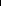 П. Природные зоны России — 57 ч.     Задача первого блока этого раздела создать целостное представление о своей родине, раскрыть разнообразие ее природных условий, ресурсов, населения и хозяйства.Учителю географии необходимо подумать о рациональном распределении времени на изучение общих и зональных вопросов. Целесообразно уже при изучении I блока иллюстрировать общие положения конкретными примерами, подготавливая таким образом обучающихся к изучению отдельных природных зон.     В региональной части курса, во втором блоке, дается комплексная характеристика природных зон России: изучаются особенности климата, природы, условия жизни и хозяйственной деятельности людей, местные экономические, социальные и экологические проблемы, достопримечательности разных уголков нашей Родины.      На уроках обучающиеся пользуются современными географическими картами (физической, политико-административной и картой природных зон России). При изучении географии России констатируются новые национально-территориальные образования, подчеркивая культурные и этнографические особенности населения. Важный аспект проблемы – развитие крупнейших городов, центров науки, малых городов и сел. Также при изучении географии России учитывается принятое в настоящее время новое административное деление России на федеральные округа.Содержание разделов  Обучающиеся 8 класса получают знания о географическом положении каждого материка, его природе, а также знакомятся с экономическим развитием государств, культурой, бытом народов указанных материков. Кроме того, в данном курсе изучается и континент Антарктида, при изучении которого обучающиеся узнают об открытиях великих мореплавателей и полярников.К концу 8 класса обучающиеся начинают более подробно изучать физическую географию материка, на котором мы живем. Здесь даются общие представления о географическом положении, очертаниях берегов, рельефе, климате, водных ресурсах, растительном, животном мире и населении Евразии. Содержание разделовТЕМАТИЧЕСКОЕ ПЛАНИРОВАНИЕ – 6 классТЕМАТИЧЕСКОЕ ПЛАНИРОВАНИЕ – 7 классТЕМАТИЧЕСКОЕ ПЛАНИРОВАНИЕ – 8 классУчебно-методическое и материально-техническое обеспечение. Литература и ресурсы Интернета. Рабочие программы по учебному предмету. ФГОС образования обучающихся с интеллектуальными нарушениями. Вариант 1. 6-9 классы. География 6-9 классы. Авторы Т.М. Лифанова, Е.В. Подвальная Просвещение, 2019г. ФГОС ОВЗ Т.М. Лифанова, Е.Н. Соломина География 6 класс Учебник для общеобразовательных организаций, реализующих адаптированные основные общеобразовательные программы Москва «Просвещение» 2021г. ФГОС ОВЗ    Т.М. Лифанова, Е.Н. Соломина География 7 класс Учебник для общеобразовательных организаций, реализующих адаптированные основные общеобразовательные программы  Москва «Просвещение» 2021г.  ФГОС ОВЗ    Т,М Лифанова, Е.Н. Соломина География 8 класс Учебник для общеобразовательных организаций, реализующих адаптированные основные общеобразовательные программы Москва «Просвещение» 2022г.  Современная иллюстрированная энциклопедия. Страны и города «РОСМЭН» М.2008г. Современная иллюстрированная энциклопедия География «РОСМЭН» М.2007г. Интернет-ресурсы http://www.prosv.ru – сайт издательства «Просвещение».   http://fcior.edu.ru – сайт «Федеральный центр информационно-образовательных ресурсов» http://school-collection.edu.ru- сайт «Единая коллекция доступа к образовательным ресурсам» http://window.edu.ru –сайт «Единое окно доступа к образовательным ресурсам» http://www.edu.ru – федеральный портал «Российское образование»  http://www.school.edu.ru – российский общеобразовательный Портал  http://www.school-collection.edu.ru – единая коллекция цифровых образовательных ресурсов  http://www.prosv.ru – сайт издательства «Просвещение»  http://www.history.standart.edu.ru – предметный сайт издательства «Просвещение»  http://www.internet-school.ru – интернет-школа издательства «Просвещение»: «География». «Биология» http://school-collection.edu.ru/ - Ресурсы единой коллекции электронных образовательных ресурсов http://www.school2100.ru/ -   презентации к урокам www. school.edu — «Российский образовательный портал». www.pedsovet.ru,  http://www.proskolu.ru/org, .www.metod-kopilka.ru,  http://www.1september.ru/,  - Уроки – конспекты   Учебно-практические пособия: Географические карты, глобус.   Технические средства: Компьютер, проектор, экран, принтер.  КлассМинимальный уровень:Достаточный уровень:6Обучающиеся должны знать: - названия основных сторон горизонта; - основные формы земной поверхности; - названия водоемов; - основные правила безопасного поведения в природе; - условные цвета и наиболее распространенные условные знаки географической карты; - названия материков и океанов; - значение Солнца для жизни на Земле; - название нашей страны, ее столицы; - название родного края, города, поселка.Учащиеся должны уметь: - делать простые схематические зарисовки; - составлять рассказы об изучаемых географических объектах из предложенных учителем предложений; - показывать на географической карте объекты, заранее выделенные учителемОбучающиеся должны знать: -  что изучает география; - горизонт, линию и стороны горизонта; - основные формы земной поверхности; - виды водоемов, их различия; - меры по охране воды от загрязнения; - отличие плана от рисунка и географической карты; - основные направления на плане, географической карте; - условные цвета и основные знаки географической карты; - распределение суши и воды на Земле; - материки и океаны, их расположение на глобусе и карте полушарий; - Солнце как ближайшую к Земле звезду и его значение для жизни на Земле; - кругосветные путешествия, доказывающие шарообразность Земли; - значение запусков в космос искусственных спутников Земли и полетов людей в космос; формирование навыков самостоятельной работы с учебными пособиями (учебник, приложение к учебнику, тетрадь на печатной основе, глобус, настенная карта, компас, и др.); - совершенствование умения понимать причины успеха/неуспеха учебной деятельности и способности конструктивно действовать даже в ситуациях неуспеха; - развитие умения фиксировать результаты самостоятельной деятельности (наблюдений, опытов); - развитие навыков взаимодействия при работе в паре при изготовлении моделей или макета форм рельефа местности; - различия в нагревании и освещении земной поверхности Солнцем; - географическое положение нашей страны на физической карте России и карте полушарий; - названия географических объектов, обозначенных в программе по теме «Карта России».Учащиеся должны уметь: - определять стороны горизонта, ориентироваться по Солнцу, компасу и местным признакам природы; - выявлять на местности особенности рельефа, водоемов; - делать схематические зарисовки изучаемых форм земной поверхности; - ориентироваться на географической карте и глобусе; - читать географическую карту (условные цвета и основные знаки); - составлять описания изучаемых объектов с опорой на карту и картины; - показывать на карте объекты, указанные в программе, обозначать их при помощи учителя на контурной карте7Обучающиеся должны знать: - название своего государства, его столицы; - названия природных зон России; - типичных представителей растительного и животного мира вприродной зоне, где проживает обучающийся; - основные занятия населения природной зоны, в которой проживает обучающийся; - правила поведения в природе.Учащиеся должны уметь: - показывать границы России на физической карте РФ; - принимать участие в мероприятиях по охране окружающей среды; правильно вести себя в природе.Обучающиеся должны знать: - положение России на физической карте, карте полушарий и глобусе; - пояса освещенности, в которых расположена наша страна; природные зоны России; - природные условия и богатства России, возможности использования их человеком; - типичных представителей растительного и животного мира вкаждой природной зоне; - хозяйство, основное население, его занятия и крупные города в каждой природной зоне; - экологические проблемы и основные мероприятия по охране природы в России; - правила поведения в природе; - названия географических объектов на территории России, указанные в программе. Учащиеся должны уметь: - показывать границы России на глобусе, карте полушарий, физической карте и карте природных зон России, давать элементарное описание природы по зонам, пользуясь картинами  и картами; - показывать по картам (физической и природных зон России) географические объекты, указанные в программе; - выполнять задания в «Рабочей тетради по географии России» для 7 класса специальной коррекционной школы (количество заданий и время заполнения определяет учитель с учетом индивидуальных возможностей   учащихся).8Обучающиеся должны знать: - названия океанов земного шара, их значение; - названия материков земного шара; - знать, на каком материке расположена Россия, в европейскойили азиатской частях России расположена местность, в которойживет обучающийся.Учащиеся должны уметь: - показывать на географической карте океаны земного шара; - показывать на географической карте материки земного шара.Обучающиеся должны знать: - Атлантический, Северный Ледовитый, Тихий, Индийский океаны. Географическое положение и их хозяйственное значение; - особенности географического положения, очертания берегов и природные условия каждого материка, население и особенности  размещения; - названия изученных географических объектов.Учащиеся должны уметь: - показывать на географической карте океаны, давать им простую характеристику; - определять на карте полушарий географическое положение и очертания берегов каждого материка; - давать элементарное описание природных условий всех материков, опираясь на карту и картины; - выполнять задания в «Рабочей тетради по географии материков и океанов» (1 часть) для 8 класса. Количество заданий и время заполнения определяет учитель с учетом индивидуальных особенностей учащихся.№                 Название разделаКоличество часовКонтрольные работы1. Введение 512.Ориентирование на местности513.Формы поверхности Земли414Вода на Земле1015План и карта 716.Земной шар1717.Карта России202Итого688№ п\пТема (раздел)Количество часов на изучениеКонтрольные работы1Особенности природы и хозяйства России1112Природные зоны России213Зона арктических пустынь514Зона тундры815Лесная зона1816Зона степей817Зона пустынь и полупустынь718Зона субтропиков419Высотная поясность в горах51Итого689№Название разделаКоличество часовКонтрольные работы1. Введение12.Материки и океаны513.Африка1214.Австралия815.Антарктида616.Америка17.Северная Америка918.Южная Америка1219.Евразия142Итого688№Тема предметаКол-во часовПрограммное содержаниеДифференциация видов деятельности обучающихсяДифференциация видов деятельности обучающихся№Тема предметаКол-во часовПрограммное содержаниеМинимальный уровеньДостаточный уровеньВведение - 5 часовВведение - 5 часовВведение - 5 часовВведение - 5 часовВведение - 5 часовВведение - 5 часов1.География - наука о природе Земли1ч.Формирование у обучающихсяпредставлений об изучаемом предмете - географияНазывают, что в переводе означает слово «география». Рассказывают о первых путешественниках по плану и опорным словам и словосочетаниямНазывают, что означает в переводе слово география, рассказывают о первых географах и их путешествиях. Составляют рассказ о том, как люди используют в своей жизни знания по географии2.Наблюдения за изменениями высоты Солнца и погоды1ч.Формирование представлений о разных временах года, суточном и годовом движении ЗемлиНазывают основные компоненты погоды, используя помощь учителя. Рассказывают от чего зависит смена дня и ночи, смена времен года. Рисуют положение Солнца на небе в разное время суток. Узнают и называют условные знаки календаря погодыНазывают основные компоненты погоды. Рассказывают, как меняется высота Солнца над горизонтом в течение дня и в разное время года.Рисуют положение Солнца на небе в разное время года. Составляют по плану  рассказ, какая погода характерна для разных времен года 3.Явления природы1ч.Знакомство обучающихся с явлениями природы, обобщение и закрепление знаний о  правилах поведения во время грозы, сильных порывах  ветраОпределяют и называют по иллюстрации явления природы.  Рассказывают с опорой иллюстрации (схематические рисунки) как вести себя во время грозы и при сильных порывах ветраНазывают «явления природы», определяют, что такое «ветер». Рассказывают, как люди используют силу ветра. Составляют рассказ о правилах поведения во время грозы и при сильных порывах ветра4–5.Географические сведения о своей местности и труде населения. Экскурсия для наблюдения запаса элементарных географических представлений2 ч.Знакомство с местностью, в которой обучаются и проживают школьники.Формирование умения наблюдать за окружающей действительностью, фиксирование и обобщение своих наблюденийСоставляют рассказ по иллюстрациям о занятиях населения своей местности. Выполняют зарисовки, упражнения в тетради на печатной основе после наблюдений, проведенных во время экскурсии совместно с учителем Составляют рассказа о своей местности по плану, предложенному учителем.Выполняют зарисовки, упражнения в тетради на печатной основе после наблюдений, проведенных во время экскурсииОриентирование на местности – 5 часовОриентирование на местности – 5 часовОриентирование на местности – 5 часовОриентирование на местности – 5 часовОриентирование на местности – 5 часовОриентирование на местности – 5 часов6.Горизонт. Линия горизонта1ч.Формирование представлений о линии горизонта, основных сторонах горизонта Находят в словаре и зачитывают, что такое горизонт, линия горизонта. Выделяют на иллюстрации линию горизонтаДают определение географическим понятиям «горизонт», «линия горизонта». Называют свойства горизонта 7.Стороны горизонта1ч.Формирование умений пользоваться компасом, определять основные стороны горизонтаНазывают основные стороны горизонты, опираясь на схему. Рисуют схему сторон горизонта совместно с учителем Называют основные стороны горизонта. Зарисовывают схему сторон горизонта в тетради8.Компас и правила пользования им1ч.Знакомство с компасом. Устройство. Правила пользования.  Формирование умений ориентироваться по компасу Определяют стороны горизонта по компасу, используя помощь учителя. Наклеивают картинку компаса в тетрадьРассказывают, что такое компас и правила пользования компасом пользоваться. Схематически зарисовывают компас. Определяют стороны горизонта с помощью компаса в классе, школьном холле, на пришкольном участке9.Ориентирование по местным признакам природы1ч.Формирование умений ориентироваться по местным признакам природы, принимать решения в нестандартной ситуации Определяют стороны горизонта по признакам природы, изображенных на иллюстрации, используя помощь педагогаРассказывают, что такое компас, для чего он нужен и как он устроен. Ориентируются с помощью компаса по местным признакам природы10.Обобщающий урок «Ориентирование на местности».1ч.Закрепление сформированных навыков ориентирования с  пользованием  компаса.Продолжение формирования умений наблюдать за окружающей действительностью, обобщение своих наблюденийНаблюдают за окружающей действительностью. Определяют стороны горизонта по местным признакам природы, принимая помощь учителяНаблюдают за окружающей действительностью, выделяют признаки природы, по которым можно определить стороны горизонта. Определяют стороны горизонта по местным признакам природы, по компасуФормы поверхности Земли – 4часовФормы поверхности Земли – 4часовФормы поверхности Земли – 4часовФормы поверхности Земли – 4часовФормы поверхности Земли – 4часовФормы поверхности Земли – 4часов11.Рельеф местности, его основные формы. Равнины, холмы1ч.Формирование представлений обучающихся о формах поверхности земного шараНазывают основные формы земной поверхности. Зарисовывают строение холма по образцу с указанием его частей. Называют и показывают горы и равнины на иллюстрациях Называют основные формы земной поверхности. Рассказывают, чем отличаются плоские и холмистые равнины.  Определяют виды равнин по иллюстрациям и схеме. Показывают части холма на схеме12.Овраги, их образование1ч.Формирования представлений об образовании оврагов и о вреде оврагов для сельского хозяйства. Воспитание бережного отношения к родной землеПоказывают на иллюстрации овраг, называют подписанные части оврага, делают макет оврага из сырого песка и глиныРассказывают о процессе образования оврагов и о вреде оврагов для сельского хозяйства с опорой на иллюстрации, зарисовывают схему оврага и подписывают его части. Делают макет оврага из сырого песка и глины13.Горы. Землетрясения. Извержения вулканов1ч.Продолжение формирования представлений обучающихся о разновидностях рельефа земного шара. Знакомство со стихийными явлениями природы (землетрясение, извержение вулкана),  формирование навыков безопасного поведенияСоставляют рассказ о горах из предложенных учителем предложений. Лепят макет горы из пластилина. Отвечают на наводящие вопросы о стихийных явлениях в природеРассказывают о горах и горных системах. Зарисовывают схему вулкана. Выполняют макет горного хребта из пластилина. Рассказывают о стихийных явлениях природы (лавина, землетрясение, извержение вулкана)14.Обобщающий урок по теме «Формы поверхности Земли»1ч.Обобщение и закрепление сведений обучающихся о родном крае. Продолжение формирования умения наблюдать за окружающей действительностью, фиксировать и обобщать свои наблюденияОпределяют форму рельефа своей местности, опираясь на схемы и иллюстрации, совместно с учителемОпределяют форму рельефа своей местности. Составляют рассказ о форме рельефа своей местности Вода на Земле – 10 часовВода на Земле – 10 часовВода на Земле – 10 часовВода на Земле – 10 часовВода на Земле – 10 часовВода на Земле – 10 часов15Вода в природе1ч.Закрепление полученных на уроках природоведения знаний о воде и ее значении для живых организмов и хозяйственной деятельности человекаПриводят примеры, где встречается вода в природе с опорой на иллюстрации. По схеме рассказывают о круговороте воды в природеПриводят примеры, где встречается вода в природе. Рассказывают как происходит круговорот воды в природе по схеме16Родник, его образование1ч.Формирование элементарных представлений об образовании родника Составляют рассказ по опорным словам об образование родника  Рассказывают как накапливается вода под землёй. Объясняют как образовалось слово «источник». Называют, из каких горных пород состоят водопроницаемые и водонепроницаемые слои17Колодец, водопровод1ч.Формирование элементарных представлений о колодце и водопроводе как источниках пресной воды для человека По рисунку рассказывают о строении водопровода. Из пластилина делают макет колодца Рассказывают о работе водопровода. Называют правила охраны воды при пользовании водопроводом18Река, ее части. Горные и равнинные реки1ч.Знакомство с горными и равнинными  реками, их значении в жизни человека и его хозяйственной деятельности Составляют предложения как образуются реки по опорным словам. Называют части реки, обозначенные на схеме. Определяют по иллюстрации горную и равнинную рекуРассказывают по схеме как образуются реки. Называют и показывают на схеме части реки. Определяют на схеме направление реки, левые и правые притоки. Сравнивают горную и равнинную реки по плану. Рассказывают как образуется водопад19Использование рек1ч.Продолжение формирования представлений обучающихся об использовании природных ресурсов (пресной воды рек) в хозяйственной деятельности человека Составляют рассказ об использование рек по схеме с опорой на иллюстрации Рассказывают   об использовании пресной воды рек в хозяйственной деятельности человека20Озера. Водохранилища. Пруды1ч.Продолжение формирования представлений обучающихся о многообразии водоемов земного шара. Обобщить и закрепить знания об озерах, прудах, водохранилищах родного края, их использовании в хозяйственной деятельности человекаПо иллюстрациям и опорным словам рассказывают, где образуются озера. Называют различия пруда от озера, принимая помощь учителяНазывают характерные особенности озера.  Рассказывают, в каких местах образуются озёра. Зарисовывают схему озера. Рассказывают, как образуются водохранилища. Сравнивают пруд и озеро. Приводят примеры искусственных водоемов21Болота, их осушение1ч.Продолжение формирования представлений обучающихся о болоте. Повторить и закрепить сведения, полученные о торфе, его добыче и использованииСоставляют рассказ по серии картинок «Образование болот»Рассказывают об образовании болот по схеме. Рассказываю, для чего осушают болота и где используется торф22Океаны и моря1ч.Формирование понятий «океан», «море».Знакомство обучающихся со стихийными явлениями природы (шторм, цунами, ураган)Составляют рассказ по иллюстрациям об использовании морей и океанов человеком Называют характерные особенности морей и океанов. Сравнивают и показывают на схеме окраинные и внутренние моря. Называют отличия морской воды от пресной. Рассказывают, что такое цунами. По иллюстрациям составляют рассказ об использование морей и океанов в хозяйственной деятельности человека 23Острова и полуострова1ч.Формирование понятий «остров» и «полуостров»Зарисовывают в тетради вместе с учителем остров, полуостров и подписывают их, делают макеты из пластилинаНазывают характерные особенности морей и океанов. На рисунке находят и показывают острова, полуострова, заливы и проливы. Делают макет острова и полуострова из пластилина и цветной бумаги24Водоемы в вашей местности. Охрана вод от загрязнения1ч.Продолжение формирования представлений о родном крае, обобщение сведений о водоемах, их использовании. Охрана водоемов Составляют рассказ о водоёмах из предложенных учителем предложений. Подбирают иллюстрации и фотографии с изображением водоемовНазывают водоемы, которые есть в местности, где проживают обучающиеся. Рассказывают как используют водные ресурсы и о мерах, предпринимаемых людьми для охраны водоёмов. Составляют альбом «Вода на Земле»План и карта – 7 часовПлан и карта – 7 часовПлан и карта – 7 часовПлан и карта – 7 часовПлан и карта – 7 часовПлан и карта – 7 часов25Рисунок и план предмета1ч.Формирование первоначальных представлений обучающихся о плане, его значении.Знакомятся с понятием «план». Зарисовывают план предметов (ластик, кубик) по контурным линиям. Называют отличия плана от рисунка, используя помощь учителяРассказывают, что такое план и для чего он нужен. Сравнивают изображенные предметы на плане и на рисунке, называя отличия. Зарисовывают в тетради план предметов (пенал, ластик, кубик)26План и масштаб1ч.Продолжение формирования представлений обучающихся о плане, закрепление  представления о масштабе. Знакомятся с понятием «масштаб». Составляют рассказ «Люди каких профессий используют масштаб в своей работе», по опорным словам, и иллюстрациямЗнакомятся с понятием «масштаб». Перечисляют профессии людей, которым необходим план местности27Условные знаки плана местности1ч.Развитие умения читать простейшие планы, знакомство  с условными знаками плана местности Называют условные знаки плана местности с опорой на иллюстрации. Вычерчивают простейшие знаки плана местности по образцуНазывают характерные особенности изученных понятий. Читают рассказ, используя условные знаки плана местности 28План и географическая карта1ч.Продолжение формирования представлений обучающихся о плане и его значении. Знакомство обучающихся с многообразием географических карт и их значением для жизнедеятельности человекаНазывают отличия плана от карты, используя помощь учителяСравнивают план города и карту. Называют отличия плана от карты. Показывают на карте стороны горизонта. Рассказывают, какими бывают карты по назначению (физическая, политическая, административная, карта растений и животных)29Условные цвета физической карты1ч.Знакомство с условными цветами физической карты.Обучение показывать на физической карте России формы поверхности, крупнейшие водоемы с опорой на условный цвет, которым обозначены различные формы поверхности и водоемыПо иллюстрации называют формы земной поверхности. С помощью учителя называют основные цвета физической картыПовторяют формы земной поверхности. Читают условные цвета, знаки географической карты.  Зарисовывают в тетради условные знаки плана, цвета и условные знаки физической карты30Условные знаки физической карты1ч.Продолжение формирования представлений обучающихся о географической карте. Знакомство с условными знаками физической картыСоотносят условный знак физической карты с изображением Называют условные цвета, знаки географической карты.  Зарисовывают в тетради условные цвета и условные знаки физической карты31Физическая карта России. Значение географической карты в жизни и деятельности людей1ч.Обобщение и систематизация представлений обучающихся о физической карте и ее значении. Формирование умений показывать на карте заданные объекты с помощью условных цветов и знаков Составляют рассказ о значении физической карты в жизни людей из предложенных учителем предложений.Показывают на физической карте России границу государства, крупные географические объекты (равнины, горы, океаны), опираясь на условные цвета карты, с помощью учителя Рассказывают о значение физической карты в жизни человека с опорой на план. Показывают на физической карте России границу государства, крупные географические объекты (равнины, горы, океаны), опираясь на таблицу условных цветов и знаков карты Земной шар – 17 часовЗемной шар – 17 часовЗемной шар – 17 часовЗемной шар – 17 часовЗемной шар – 17 часовЗемной шар – 17 часов32Краткие сведения о Земле, Солнце, Луне1ч.Формирование у обучающихся элементарных представлений о телах Солнечной системы Составляют рассказ о Земле, Солнце и Луне из рекомендованных учителем предложенийРассказывают, что такое Солнечная система. Знакомятся с понятиями «астрономия», «планеты»33Планеты1ч.Расширение круга элементарных представлений о планетах Солнечной системыЗнают название 2-3 планет. Составляют рассказ об одной из планет, используя опорные слова и словосочетания. Располагают на макете планеты по отношению к Солнцу, используя помощь учителяПоказывают и называют планеты (обозначенные и подписанные) на схеме Солнечной системы. Знают названия до 4 планет. Называют отличительные признаки Земли от других планет. Зарисовывают вместе с учителем схему Солнечной системы. Располагают на макете, по образцу, планеты по отношению к Солнцу34Земля – планета. Доказательства шарообразности Земли1ч.Формирование у обучающихся представлений о форме Земли. Продолжение закрепления знаний о вращении Земли вокруг своей оси и вокруг СолнцаСоставляют рассказа из предложенных учителем предложений о планете Земля. Зарисовывают как выглядит планета Земля из космоса (по шаблону)Приводят примеры доказательства шарообразности Земли. Показывают, с помощью теллурия, движение Земли. Рассказывают как менялись представления о форме и размерах Земли с опорой на иллюстрации 35Современные исследования космоса1ч.Продолжить формирование представлений обучающихся об освоении космоса в XX и XXI векахНазывают первого космонавта. Составляют рассказ из предложенных учителем предложений о первом полете в космосРассказывают о первом полете Ю. А. Гагарина в космос 36Глобус - модель Земного шара. Земная ось, экватор, полюса. Особенности изображения суши и воды на глобусе 1ч.Формирование представлений обучающихся о форме Земли. Обучение пользоваться глобусом. Показ на глобусе полюса, линии экватора. Закрепление знаний об условных цветах физической картыПоказывают и называют глобус, определяют его назначение. Приклеивают картинку глобуса в тетрадь, подписывают полюса и линию экватора. Лепят макет глобуса из пластилина Рассказывают о строении глобуса. Показывают на глобусе полюса, линию экватора, южное и северное полушария. Лепят из пластилина модель Земли, обозначают на ней полюса и линию экватора. Показывают на глобусе различные формы поверхности (с опорой на цвет) с помощью таблицы условных цветов и знаков37Физическая карта полушарий 1ч.Повторение и закрепление знаний обучающихся об условных цветах физической карты, линии экватора, Северном и Южном полюсах, Северном и Южном полушариях.Знакомство с картой полушарий.  Обучение показу на физической карте полушарий, названных выше объектовНазывают основные цвета карты полушарий. Рассматривают условные знаки карты полушарий. Показывают на физической карте полушарий полюса, линию экватора, материки, океаныОпределяют, какими цветами изображена поверхность Земли на карте полушарий. Рассматривают условные знаки карты полушарий. Показывают на карте полушарий и глобусе полюса, линию экватора, материки, океаны38Распределение воды и суши на Земле1ч.Знакомство обучающихся с распределением воды и суши на Земле. Формирование представлений обучающихся о неравномерности распределения воды и суши на территории нашей планеты Определяют по карте, что занимает большую часть земного шара: вода или суша. Показывают воду и сушу на карте, опираясь на таблицу условных знаковОпределяют по карте, в каком полушарии больше воды, а в каком островов и материков39Океаны на глобусе и карте полушарий 1ч.Продолжение формирования представлений обучающихся о Земном шаре. Знакомство обучающихся с названием и месторасположением океанов на физической карте полушарий и на глобусе. Обучение показу  заданных объектов на карте и глобусеПоказывают на физической карте и глобусе Мировой океан. Зачитывают названия океанов. Показывают океаны на карте. Отвечают на вопросы учителя об океанах с опорой на карту. Подписывают названия океанов на контурной картеНазывают Тихий, Атлантический, Индийский, Северный Ледовитый океаны. Рассказывают о хозяйственном значении океанов по схеме или иллюстрациям.Устанавливают простейшие причинно-следственные зависимости (например, почему Северный Ледовитый океан получил такое название). Находят на глобусе и физической карте полушарий океаны, подписывают названия океанов на контурной карте40Материки на глобусе и карте полушарий (Евразия, Африка,  Северная Америка, Южная Америка, Австралия, Антарктида)1ч.Продолжение формирования представлений обучающихся о Земном шаре. Знакомство обучающихся с названием и месторасположением материков на физической карте полушарий и на глобусе. Обучение показу заданных объектов на карте и глобусеНазывают материк, на котором мы живем. На   карте показывают материки. Составляют рассказ о материке с опорой на карту, используя предложения, предложенные учителем Находят и называют на глобусе и физической карте полушарий материки, подписывают названия материков на контурной карте. Сравнивают материки и части света41Кругосветные путешествия. Плавание экспедиции под командованием Ф. Магеллана1ч.Формирование представлений обучающихся о значении первого кругосветного путешествия под командованием Ф. МагелланаСоставляют из предложений, предложенных  учителем, рассказ об экспедиции Ф. Магеллана. По пунктирным линиям на контурной карте отмечают первое кругосветное путешествиеРассказ по плану и карте о первом кругосветном плавании. Вычисляют длительность кругосветного плавания (с опорой на даты, представленные в учебнике). Показывают на физической карте полушарий маршрут кругосветных путешествий под командованием Ф. Магеллана42Первое русское кругосветное плавание 1ч.Знакомство с первым русским кругосветным плаванием и его значением Составляют из предложенных  учителем предложений рассказ о русском кругосветном плавании.  По пунктирным линиям на контурной карте отмечают первое русское кругосветное плавание (маршрут Крузенштерна, шлюп «Нева»)Составляют рассказ по плану и карте о первом русском кругосветном плавании. Вычисляют длительность кругосветного плавания (с опорой на даты, представленные в учебнике)Рассказывают как происходило первое путешествие, каково значение первого кругосветного плавания, какой вклад внесли русские моряки в географическую науку43Различие в освещении и нагревании Солнцем земной поверхности.Понятие о климате, его отличие от погоды. Основные типы климата1ч.Формирование представлений обучающихся о различии в освещении и нагревании Солнцем земной поверхности. Знакомство с климатом земного шара С помощью теллурия показывают движение Земли вокруг Солнца. Составляют рассказ о климате своей местности, используя помощь учителяРассказывают о значении солнца для жизни на земле с опорой на схему или рисунки.  Составляют рассказ с опорой на схему, от чего зависит климат и от чего зависит погода 44Пояса освещенности: жаркие, умеренные, холодные. Изображение их на глобусе и карте полушарий1ч.Продолжение формирования первоначальных представлений о разнообразии климата на Земном шаре Составляют рассказ об одном из поясов освещенности из предложенных учителем предложений. Раскрашивают в контурной карте пояса освещенности. Заполняют схему пояса освещенности Устанавливают простейшие причинно-следственные связи между географическим положением, солнечной радиацией, подстилающей поверхностью.  Называют основные типы климатов, их характерные признаки.  Составляют устный рассказ об одном из поясов освещенности с опорой на схему/ план. Чертят в тетради схему «Пояса освещенности»45Природа тропического пояса. Тропические леса1ч.Расширение круга представлений обучающихся об особенностях природных условий тропического пояса Показывают на карте тропический пояс, выделенный учителем. Заштриховывают (закрашивают) заранее обозначенный учителем тропический пояс в тетради. Узнают изображения типичных животных тропического пояса и называют их (от 3 до 5 представителей)  Называют, с опорой на схему «пояса освещенности», какие материки и океаны расположены в пределах тропического пояса. Узнают изображения типичных животных тропического леса и называют их (до 5 представителей), показывают на карте «Растительный и животный мир» тропического леса с помощью учителя46Природа тропического пояса. Саванны и пустыни1ч.Знакомство с природными зонами саванн и пустынь тропического поясаУзнают изображения типичных животных саванн и пустынь тропического пояса и называют их (от 3 до 5 представителей)Узнают изображения типичных животных саванн и пустынь, называют их (до 5 представителей), показывают на карте «Растительный и животный мир» природные зоны саванн и пустынь с  помощью учителя47Природа умеренных и полярных поясов1ч.Знакомство обучающихся с особенностями природных условий умеренных и полярных поясов Называют и показывают умеренные и полярные пояса освещенности, выделенные учителем на карте. Составляют рассказ из предложенных учителем предложений о природе умеренных или полярных поясов (Арктика, Антарктика) Называют материки и океаны, расположенные в пределах умеренного и полярного поясов. Составляют рассказ о природе умеренных и полярных поясов по плану48Обобщающий урок1ч.Обобщение изученного материала по разделу Земной шар.  Работа с картой полушарий и глобусом. Выполнение заданий в тетради на печатной основе Выполняют контрольное тестирование с опорой на учебник, с помощью учителяВыполняют контрольное тестирование по  разделу «Земной шар»Карта России-20 часовКарта России-20 часовКарта России-20 часовКарта России-20 часовКарта России-20 часовКарта России-20 часов49Карта России. Географическое положение России на глобусе, карте полушарий, физической карте нашей страны1ч.Знакомство обучающихся с положением России на глобусе, карте. Формирование представлений о площади государства, повторение  символики РФПоказывают на карте и настольной карте Россию, используя помощь учителя. Выделяют среди других изображений флаг и герб РФ. Зарисовывают вместе с учителем флаг РФСоставляют описание географического положения России (с опорой на план в учебнике). По карте поясов освещенности определяют, в каких поясах лежит Россия50Столица России – Москва1ч.Продолжение формирования представлений обучающихся о Москве как главном городе (столице) РоссииС помощью находят на карте столицу нашей Родины. Рассматривают иллюстрации достопримечательностей столицы. Составляют рассказ о столице, используя опорные слова и словосочетанияНаходят на карте столицу нашего государства. Рассказывают о достопримечательностях Москвы с опорой на иллюстрации. Рассматривают план центра Москвы (по приложению к учебнику). Находят улицы, о которых говорится в тексте учебника51Границы России. Сухопутные границы на западе и юге1ч.Формирование представлений обучающихся о государственных границах. Закрепление знаний  об условных обозначений физической карты. Формирование навыков правильного показа объектов на географической картеПоказывают границы России на физической карте, обводят по пунктирным линиям в контурной карте сухопутные границыПоказывают на карте сухопутные границы, их протяженность. Называют государства, с опорой на политическую карту, с которыми РФ граничит на западе и юге.Выделяют сухопутные границы РФ на контурной карте52Морские границы. Океаны и моря, омывающие берега России. Моря Северного Ледовитого океана1ч.Продолжение формирования представлений обучающихся о государственных границах.Закрепление знаний условных обозначений и условных цветов физической карты. Формирование навыков правильного показа объектов на географической картеПоказывают границы России на физической карте. Обозначают на контурной карте северный ледовитый океанПоказывают на карте за Северный Ледовитый океан, омывающий берега России, и читают названия морей.  Рассказывают по иллюстрациям, используя помощь учителя о природе морей (не выделяя конкретных названий) , омывающих берега России на севере.Показывают на карте морские границы РФ. Рассказывают о природе морей, омывающих берега России (не выделяя конкретных названий). Называют и показывают моря Северного Ледовитого океана на карте. Рассказывают о морях Северного Ледовитого океана по плану 53Моря Тихого и Атлантического океанов1ч.Продолжение формирования представлений обучающихся о государственных границах России.Закрепление знаний  об условных обозначениях и условных цветах физической карты. Формирование навыков правильного показа объектов на географической картеПоказывают на карте Тихий и Атлантический океан, читают названия морей.Рассказывают по иллюстрации, используя помощь учителя, о природе морей, омывающих берега РоссииНазывают и показывают на карте моря Тихого и Атлантического океанов. Наносят океаны, моря на контурную карту.Составляют описания одного из морей с опорой на план 54Острова и полуострова России1ч.Формирование представлений о территории РФ, островах и полуостровах Северного Ледовитого, Тихого, Атлантического океанов.Закрепление знаний условных обозначений и условных цветов физической карты. Формирование навыков правильного показа объектов на географической картеПоказывают и называют острова и полуострова, заранее выделенные учителем Называют и показывают острова и полуострова России. Рассказывают об особенностях природы островов и полуостровов России. Составляют описания одного из островов и полуостровов РФ с опорой на план. Наносят названия островов и полуостров России на контурную карту55Рельеф нашей страны. Низменности, возвышенности,плоскогорья1ч.Формирование представлений о поверхности РФ, ее разнообразии.Закрепление знаний условных обозначений и условных цветов физической карты. Формирование навыков правильного показа объектов на географической картеЗакрашивают в контурной карте обозначенные равнины (низменности, плоскогорья). Составляют описание равнины по плану, используя помощь учителяНазывают и показывают на физической карте низменности, возвышенности, плоскогорья России. Составляют описание равнины (низменности, плоскогорья) с опорой на план в учебнике56Работа с контурными картами1ч.Закрепление представлений обучающихся о рельефе РФ, совершенствование навыков работы с настенной, настольной картами, формирование навыков работы с контурными картамиНаносят на контурную карту названия крупных равнин, плоскогорий, низменностей России, закрашивают (заштриховывают) указанные географические объекты, используя помощь учителяНаносят на контурную карту названия крупных равнин, плоскогорий, низменностей России, закрашивают (заштриховывают) указанные географические объекты57Горы: Урал, Северный Кавказ, Алтай, Саяны, Крымские1ч.Продолжение формирования представлений обучающихся о разнообразии поверхности РФ Называют и показывают на настенной карте заранее выделенные учителем горы. Заштриховывают и закрашивают горы в контурной карте, используя помощь учителяНазывают и показывают на настенной карте Кавказские, Уральские, Крымские горы, Алтай и Саяны. Различают горы по высоте, размеру. Составляют описания гор России с опорой на план в учебнике58Крупнейшие месторождения полезных ископаемых (каменного угля, нефти, железной и медной руд, природного газа)1ч.Закрепление знаний обучающихся о полезных ископаемых, продолжение формирования представлений обучающихся о богатстве недр РФ.Повторение условных обозначений полезных ископаемыхЗарисовывают в тетради условные знаки полезных ископаемых.Закрашивают заранее обозначенные полезные ископаемые в контурной карте. Изготавливают макеты условных знаков с последующим прикреплением их к настенной картеПоказывают крупнейшие месторождения полезных ископаемых, добываемые на территории России. Рассказывают об использовании полезных ископаемых.Зарисовывают в тетради условные знаки полезных ископаемых, изготавливают макеты условных знаков с последующим прикреплением их к настенной карте59Работа с контурными картами1ч.Закрепление представлений обучающихся о рельефе РФ, природных богатствах, совершенствование навыков работы с настенной, настольной картами, формирование навыков работы  с  контурными картамиНаносят на контурную карту названия гор России, условные знаки полезных ископаемых в местах их добычи Наносят на контурную карту названия гор России, условные знаки полезных ископаемых в местах их добычи60Река Волга 1ч.Формирование представлений обучающихся о реке Волге как одной из самых длинных рек европейской части России. Закрепление знаний об использовании рек в хозяйственной деятельности человекаПоказывают на настенной карте реку Волгу, используя помощь учителя. Составлять из предложенных учителем предложений рассказ-описание реки ВолгиПоказывают по карте реку Волгу, ее притоки Оку и Каму. Находят ее по условным знакам на настенной карте ГЭС. Называют каналы, соединившие Волгу с другими реками. Составляют описания Волги с опорой на план61Реки: Дон, Днепр, Урал 1ч.Продолжение формирования представлений обучающихся о крупных реках РФ. Закрепление знания об использовании рек в хозяйственной деятельности человека. Воспитание бережного отношения к водным ресурсам страныПоказывают изученные реки на настенной карте, заранее выделенные учителем. Составляют описание об одной из изученных рек с опорой на план, используя помощь учителяПоказывают на настенной карте изученные реки, крупные водохранилища. Называют канал, соединяющий реки Дон и Волгу. Рассказывают о старинном русском городе, расположенном на берегу реки Днепр. Составляют описание изученных рек с опорой на план. На контурной карте подписывают Дон, Днепр, Урал, Печору, Северную Двину62Реки Сибири: Обь, Енисей 1ч.Продолжение формирования представлений обучающихся о крупных реках РФ. Знакомство школьников с реками азиатской части РФ. Закрепление знаний об использовании рек в хозяйственной деятельности человека. Воспитание бережного отношения к водным ресурсам страныПоказывают изученные реки на настенной карте, заранее выделенные учителем. Составляют описание об одной из изученных рек с опорой на план, используя помощь учителяНазывают равнину по которой протекают реки Обь и Енисей, показывают их путь по карте. По условным знакам находят крупные ГЭС, построенные на реках Енисей, и Ангара. Составляют описание изученных рек с опорой на план. На контурной карте подписывают изученные реки. Сравнивают протяженность рек Обь и Енисей по рисунку в учебнике63Реки Лена и Амур1ч.Продолжение формирования представлений обучающихся о крупных реках РФ. Знакомство школьников с реками Азиатской части РФ. Закрепление знаний об использовании рек в хозяйственной деятельности человека. Воспитание бережного отношения к водным ресурсам страныПоказывают изученные реки на настенной карте, заранее выделенные учителем. Составляют описание одной из изученных рек с опорой на план, используя помощь учителяПоказывают на карте реки Лену, Амур и их притоки. Сравнивают по протяженности изучаемые реки с другими реками России по рисунку. Составляют описание изученных рек с опорой на план. На контурной карте подписывают изученные реки64Озера Ладожское, Онежское, Байкал1ч.Продолжение формирования представлений обучающихся о водоемах РФ. Знакомство обучающихся с крупнейшими озерами России. Закрепление знаний об использовании озер в хозяйственной деятельности человека.Воспитание бережного отношения к водным ресурсам страныПоказывают на настенной карте заранее обозначенные озера. Составляют из предложенных учителем предложений об озерах России. Подписывают название озер на контурной карте, используя помощь учителяНазывают и показывают озера России на настенной карте. Рассказывают об их особенностях. Называют реки, впадающие в Каспийское море. Поясняют, почему Каспийское озеро называется морем.Наносят на контурную карту названия изученных озер65Крупные города России1ч.Продолжение формирования представлений обучающихся о многообразии городов России, знакомство с названиями, географическим положением и достопримечательностями крупнейших городов РФ. Повторение и обобщение знаний о столице РоссииПоказывают на карте столицу России, родной город (с помощью). Рассказывают о достопримечательностях столицы и своего города, опираясь на иллюстрации и опорные словаПоказывают на карте столицу России, города-миллионеры, родной город.Составляют рассказа о столице России с опорой на план. Перечисляют достопримечательности родного города (поселка)66Работа с контурными картами1ч.Закрепление представлений обучающихся о городах РФ, совершенствование навыков работы с настенной, настольной картами, навыками работы в контурных картах. Воспитание аккуратности, усидчивостьОтмечают на контурной карте заранее отмеченные учителем условные изображения столицы. Подписывают на контурной карте родной городНаносят на контурную карту условные знаки изображения столицы, названий городов-миллионеров, родного города67Наш край на физической карте России1ч.Расширение представлений обучающихся о родном крае. Формирование умений находить нашу страну на карте, показ столицы РФСоставляют рассказ о родном крае по плану, используя опорные слова и предложенияСоставляют рассказ о родном крае с опорой на план, предложенный учителем. Пишут письмо другу, в котором содержится описание родного края 68Повторение начального курса физической географии1ч.Повторение и обобщение представлений обучающихся, формируемых в начальном курсе физической географииВыполняют контрольное тестирование с опорой на учебникВыполняют контрольное тестирование по начальному курсу географии№ 
урокаТема урокаКол-во
 часовПрограммное содержаниеДифференциация видов деятельности обучающихсяДифференциация видов деятельности обучающихся№ 
урокаТема урокаКол-во
 часовПрограммное содержаниеМинимальный уровеньДостаточный уровеньОсобенности природы и хозяйства России- 11часовОсобенности природы и хозяйства России- 11часовОсобенности природы и хозяйства России- 11часовОсобенности природы и хозяйства России- 11часовОсобенности природы и хозяйства России- 11часовОсобенности природы и хозяйства России- 11часов1 Географическое положение России на карте мира1ч.Формирование у обучающихся представлений географическом положении РФ на карте мира. Повторение условных обозначениях морских и сухопутных границ, государственные символы РФ.Продолжение формирования навыков правильного показа географических объектов на картеПоказывают границу России на настенной карте, используя помощь учителя. Составляют рассказ о географическом положении России по плану и опорным предложениямРассказывают, в каком полушарии и на каком материке расположено наше государство. Показывают границу России, обозначают ее на контурной карте. Называют моря, по которым проходит государственная граница. Определяют по политической карте государства, граничащие с Россией2Европейская и азиатская части России1ч.Продолжение формирования представлений о географическом положении России, обширности ее территории. Знакомство с названиями экономических районов Европейской и азиатской частей РФ. Продолжение формирования навыков самостоятельной работы при выполнении упражнений в тетради на печатной основеПоказывают (заранее обозначенную учителем) условную границу между Европой и Азией.  Сравнивают по площади Европейскую и Азиатскую части России. Находят на карте России свой город (с помощью)Показывают на карте территорию России. Называют, где проходит условная граница, заранее обозначенная учителем, между Европой и Азией. Показывают европейскую и азиатскую часть.  Сравнивают по площади Европейскую и Азиатскую части России. Находят на карте России свой город. Определяют, в какой части страны они живут3Административное деление России1ч.Продолжение формирования представлений о географическом положении России, обширности ее территории.Знакомство с названиями наиболее крупных областей Европейской и азиатской части РФ.Формирование первоначальных представлений обучающихся о государственном устройстве РФНазывают нашу страну. Знакомятся с названиями наиболее крупных административно-территориальных единиц (области, республики) европейской и азиатской частей РФ, показывают на настенной карте (с помощью учителя)Находят на политико-административной карте РФ края, области, республики, автономные округа, автономные области, города федерального значения. Показывают крупные административно-территориальные единицы (области, республики), дают характеристику географического положения (по плану), показывают на карте4Разнообразие рельефа1ч.Продолжение знакомства с формами рельефа РФ. Повторение условных цветов физической карты. Продолжение формирования навыков правильного показа географических объектов на картеНазывают и показывают на настенной карте равнины, которые находятся на территории России (с помощью). Составляют по плану краткую характеристику географического положения объекта, выделенного в учебнике, жирным шрифтом и наносят его на карту, используя помощь учителяНазывают и показывают на настенной карте равнины, которые находятся на территории России. Описывают географическое положение Восточно-Европейской и Западно-Сибирской равнины, Среднесибирского плоскогорья.  Называют горы России, показывают их на физической карте России. Наносят на контурную карту, выделенные в тексте жирным шрифтом географические объекты5Полезные ископаемые, их основные месторождения1ч.Повторение и закрепление знаний о полезных ископаемых, способах их добычи, рациональном использовании. Формирование представлений о богатстве недр страныНазывают и показывают (заранее обозначенные учителем на настенной карте) крупнейшие месторождения полезных ископаемых России (с помощью). Составляют рассказ о бережном отношении к природным ресурсам по опорным словам и словосочетаниям Перечисляют полезные ископаемые, которые добываю на территории России. Называют и показывают на настенной карте крупнейшие месторождения нефти и газа. Наносят на контурную карту крупнейшие месторождения полезных ископаемых. Рассказывают, почему необходимо бережно относиться к природным ресурсам6Климат России1ч.Повторение и закрепление знаний о поясах освещенности, климате, погоде.  Формирование представлений о климате разных частей РФПо схеме перечисляют пояса освещенности. По плану и опорным предложениям рассказывают о климате своей местности.  Называют, какие факторы влияют на климат, почему на территории России находится несколько климатических поясов. Рассказывают о климате европейской части России, Сибири и Дальнего Востока7Водные ресурсы России, их использование. 1ч.Повторение и закрепление знаний о водоемах, их условном изображении на физической карте, использовании воды в народном хозяйстве, охране рек и озер. Продолжить формировать понятия о крупнейших реках и озерах РФ. Продолжить формирование навыков правильного показа географических объектов на карте.Закрепление и систематизация знаний о водоемах своего краяНаходят в словаре и зачитывают определение, что такое водные ресурсы.  Называют (заранее выделенные учителем) и показывают  крупные реки  и отмечают их на контурной  карте. Рассказывают как люди используют водоемы по предложенным учителем предложениям Называют и показывают на карте реки и озера России, указанные в учебнике. Рассказывают об использовании водных ресурсов по плану.  Обсуждают возможности хозяйственного использования рек8Население России. Народы России.1ч.Формирование представлений обучающихся о России как многонациональном государстве, о разнообразии народов, их традициях, вероисповедании.Воспитание толерантного отношения к людям других национальностейНазывают некоторые народы, проживающие на территории России (до 4 названий). Рассказывают об обычаях своего народа, опираясь на сюжетные картинки и иллюстрацииЗнакомятся с понятием «плотность населения». Перечисляют названия народов России (с опорой на таблицу). Показывают на карте места расселения отдельных народов (с опорой на политико-административную карту)9Промышленность-основа хозяйства, её отрасли1ч.Формирование первоначальных представлений обучающихся о народном хозяйстве и основных отраслях народного хозяйства РФ. Закрепление и систематизация знаний о промышленных предприятиях своего края.Продолжение формирования навыков самостоятельной работы при выполнении упражнений в тетради на печатной основеНазывают некоторые отрасли тяжелой и легкой промышленности (машиностроение, швейная промышленность, пищевая промышленность) с опорой на иллюстративный материал – схемы, рисунки.Составляют рассказ о видах промышленности по опорным словам и словосочетаниям.Называют отрасли промышленности на основе иллюстративных материалов учебника. Называют, какую продукцию выпускают предприятия тяжелей промышленности, что такое легкая промышленность, какие отрасли относятся к пищевой промышленности.Показывают на карте крупнейшие промышленные города, заранее выделенные учителем.Называют основные отрасли промышленности своего края (с помощью учителя)10Сельское хозяйство, его отрасли1ч.Формирование первоначальных представлений обучающихся о сельском хозяйстве РФ и его основных отраслях. Закрепление и систематизация знаний о сельскохозяйственных угодьях своего края и их использованииНазывают отраслевой состав растениеводства (полеводство, садоводство) и животноводства (скотоводство, птицеводство) с опорой на иллюстративный материалНазывают отраслевой состав растениеводства (полеводство, садоводство, лесоводство) и животноводства (скотоводство, птицеводство, рыболовство) с опорой на иллюстративный материал.  Называют главную зерновую культуру нашей страны, устанавливают с помощью учителя причинно-следственные зависимости между климатом и развитием сельского хозяйства.Называют основные отрасли сельского хозяйства своего края (с помощью учителя)11Транспорт. Экономическое развитие европейской и азиатской частей России1ч.Формирование представлений о транспортном сообщении на территории РФ, показ различия и значения грузовых и пассажирских перевозок. Формирование первоначальных представлений обучающихся об экономическом развитии Европейской и азиатской части РоссииПеречисляют виды транспорта.  Называют транспорт, на котором перевозят людей и грузы. Рассказывают о транспорте своего городаСравнивают экономическое развитие европейской и азиатской частей России с помощью учителя. Называют с опорой на иллюстративный материал основные отрасли промышленности и сельского хозяйства европейской и азиатской частей России Природные зоны России – 2 часовПриродные зоны России – 2 часовПриродные зоны России – 2 часовПриродные зоны России – 2 часовПриродные зоны России – 2 часовПриродные зоны России – 2 часов12Размещение природных зон на территории России1ч.Продолжение формирования представлений обучающихся о многообразии природных условий России. Знакомство с названиями природных зон России. Называть природные зоны России с помощью учителя (схемы, таблицы), находить и показывать на картинах/фотографиях разные природные зоны РоссииХарактеризуют особенности климата природных зон России.  Объясняют различие в климате в разных районах нашей страны13Карта природных зон России1ч.Продолжение формирования представлений обучающихся о многообразии природных условий России. Знакомство с названиями природных зон России и их географическим положением, картой природных зон России, условными цветами карты природных зонНазывают природные зоны, в которых расположена Россия (по карте природных зон), показывают на настенной карте (с помощью)Называют природные зоны, в которых расположена Россия и показывают их на настенной карте. Объясняют зависимость размещения зон от климата. Условными цветами раскрашивают природные зоны в контурной картеЗона арктических пустынь – 5 часовЗона арктических пустынь – 5 часовЗона арктических пустынь – 5 часовЗона арктических пустынь – 5 часовЗона арктических пустынь – 5 часовЗона арктических пустынь – 5 часов14Положение на карте 1ч.Формирование первоначальных представлений обучающихся о зоне арктических пустынь, ее географическом положении. Продолжение формирования навыков показа географических объектов на карте, навыков работы с контурной картойНазывают общие особенности зоны арктических пустынь после объяснения учителя. Называют и показывают на   настенной карте зону арктических пустынь. Перечисляют с опорой на карту моря Северного Ледовитого океана, показывают на картеПоказывают природную зону на настенной карте и отмечают на контурной карте. Называют и показывают на карте острова и моря Северного Ледовитого океана15Климат 1ч.Продолжение формирования представлений обучающихся о зоне арктических пустынь. Знакомство с особенностями климата и природными явлениями изучаемой природной зоныОписывают типичную зимнюю и летнюю погоду зоны арктических пустынь (с помощью учителя)Рассказывают, какие факторы влияют на климат зоны арктических пустынь. По иллюстрации описывают полярный день и полярную ночь, арктическое лето16Растительный и животный мир 1ч.Продолжение формирования представлений обучающихся о зоне арктических пустынь. Знакомство с основными представителями растительного и животного мира Арктики. Воспитание бережного отношения к растительному и животному миру.Продолжение формирования навыков самостоятельной работы при выполнении упражнений в тетради на печатной основеРассматривают и называют по иллюстрации растения и животных зоны арктических пустынь. Составляют рассказ об одном из представителей фауны Арктики по предложенным учителям предложениямНазывают типичных представителей животного и растительного мира зоны арктических пустынь (до 4 названий). Устанавливают, с помощью учителя, причинно-следственные зависимости между внешним видом, строением и образом жизни 17Население и его основные занятия1ч.Продолжение формирования представлений обучающихся о зоне арктических пустынь. Формирование знаний обучающихся о занятиях населения в зоне арктических пустыньПо иллюстрации рассказывают, чем занимаются население в зоне арктических пустынь Устанавливают, с помощью учителя, причинно-следственные зависимости между климатом и занятиями населения. Называют основные занятия ученых в Арктике.  Называют, с помощью учителя, основные экологические проблемы зоны в связи с особенностями хозяйственной деятельности человека18Северный морской путь1ч.Продолжение формирования представления обучающихся о зоне арктических пустынь. Формирование элементарных представлений о развитии судоходства в морях Северного Ледовитого океана, омывающих территорию РоссииПоказывают на карте северный морской путь (заранее обозначенный на карте). По иллюстрации рассказывают, какие грузы доставляют жителем крайнего севера по Северному морскому путиПоказывают на карте Северный морской путь. Рассказывают, для чего был проложен Северный морской путь. Отмечают на контурной карте крупные порты Арктики                 Зона тундры - 8 часов                 Зона тундры - 8 часов                 Зона тундры - 8 часов                 Зона тундры - 8 часов                 Зона тундры - 8 часов                 Зона тундры - 8 часов19Положение на карте. Рельеф. Полезные ископаемые1ч.Формирование представлений обучающихся о тундре. Знакомство с географическим положением зоны тундры.Продолжение формирования навыков показа географических объектов на карте, навыков работы в контурной картеПоказывают на настенной карте зону тундры (с помощью). Закрашивают данную природную зону в контурной карте. Перечисляют полезные ископаемые, которые добывают в тундре, используя помощь учителяПоказывают на карте природную зону тундры. Описывают географическое положение тундры (по плану) и отмечают ее на карте. Называют, с какими природными зонами граничит тундра, какие полезные ископаемые там добывают20Климат. Водоемы тундры1ч.Формирование представлений обучающихся о тундре.  Знакомство с климатическими условиями и водоемами. Продолжение формирования навыков показа географических объектов на карте, навыков работы с контурной картойНазывать типичные особенности климата тундры, указанные в учебнике. Рассказывают о климатических условиях тундры по плану и опорным словами (словосочетаниям). Показывают (заранее выделенные учителем) реки, протекающие по тундреНазывают, какой климат характерен для зоны тундры.  Сравнивают зиму и лето своего края с зимой и летом зоны тундры. Обсуждают особенности климата тундры на основании материалов учебника. Анализируют особенности тундрово-глеевых почв. Называют реки, протекающие по зоне тундры, и показывают их на карте. Объясняют, почему в зоне тундры много болот21Растительный мир1ч.Продолжение формирования представлений обучающихся о тундре.  Знакомство с основными представителями растительного мира изучаемой природной зоны. Воспитание бережного отношения к растительному миру своей страныРассматривают на рисунке или гербарии растения. С опорой на иллюстрации или гербарий, называют характерные особенности растений тундры. По плану и опорным словами (словосочетаниям) рассказывают об одном из растений тундрыУстанавливают, с помощью учителя, причинно-следственные зависимости между климатом и внешним видом растений. Например, почему в зоне тундры не могут расти высокие деревья. Составляют рассказ, используя опорные слова, о том, как растения приспособились к суровым условиям тундры22Животный мир тундры1ч.Продолжение формирования представлений обучающихся о тундре.  Знакомство с основными представителями животного мира изучаемой природной зоны. Воспитание бережного отношения к животному миру своей страныПо рисункам называют животных зоны тундры. Составляют рассказ о северном олене, используя предложенные учителем предложения.  Называют животных зоны тундры (по рисункам с надписями)Рассказывают, как животные приспособились к суровому климату тундры. Устанавливают с помощью учителя, причинно-следственные зависимости между климатом и внешним видом и образом жизни животных23Хозяйство. Население и его основные занятия 1ч.Продолжение формирования представлений обучающихся о тундре.  Знакомство с хозяйством, населением тундры.Воспитание  уважительного отношения к жителям коренных народов СевераСоставляют рассказ о занятиях населения Крайнего Севера, используя помощь учителя. С помощью иллюстраций называют основные занятия населенияНазывают коренные народы (до 3 названий), проживающие в зоне тундры, их быт, обычаи. Традиции, основные занятия24Города: Мурманск, Нарьян-Мар1ч.Продолжение формирования представлений обучающихся о тундре.  Знакомство с крупнейшими городами изучаемой природной зоны, их географическим положением, хозяйством, достопримечательностями. Продолжение формирования навыков показа географических объектов на карте, навыков работы с контурной картойПоказывают на карте изучаемые города (заранее выделенные учителем), отмечают их на контурной карте (с помощью)Составляют краткие характеристики городов по плану. Называют основные занятия населения (отрасли промышленности) изучаемых городов. Показывают города на карте и отмечают их на контурной карте25Города тундры: Салехард, Норильск, Анадырь1ч.Продолжение формирования представлений обучающихся о тундре.  Знакомство школьников с крупнейшим городами изучаемой природной зоны, их географическим положением, хозяйством, достопримечательностями. Продолжение формирования навыков показа географических объектов на карте, навыков работы с  контурной картойПоказывают на карте изучаемые города (заранее выделенные учителем), отмечают их на контурной карте (с помощью)Находят и показывают на карте города Салехард, Норильск, Анадырь. Рассказывают о городах по плану. Называют основные занятия населения (отрасли промышленности) изучаемых городов. Рассказывают об особенностях этих городов. Отмечают их на контурной карте26Экологические проблемы Севера. Охрана природы тундры 1ч.Продолжение формирования представлений обучающихся о тундре.  Знакомство с экологическими проблемами Севера. Воспитание у обучающихся бережного отношения к природе своей страныПоказывают заповедники зоны тундры (заранее выделенные учителем) на карте РоссииУстанавливают с помощью учителя причины экологических проблем. Находят на карте заповедники зоны тундры, рассказывают о них, опираясь на таблицы, иллюстрацииЛесная зона – 18 часовЛесная зона – 18 часовЛесная зона – 18 часовЛесная зона – 18 часовЛесная зона – 18 часовЛесная зона – 18 часов27Положение на карте. Рельеф и полезные ископаемые 1ч.Формирование представлений о зоне лесов как о самой большой по площади природной зоне России. Знакомство с географическим положением, особенностями рельефа и полезными ископаемыми изучаемой природной зоны.Продолжение формирования навыков показа географических объектов на карте, навыков работы в контурной карте.Воспитание бережного отношения к природным ресурсамПоказывают на карте природных зон России лесную зону. На карте природных зон называют, каким цветом обозначена лесная зона. Обозначают ее в контурной карте (с помощью). Составляют рассказ о рельефе лесной зоны из предложенных учителем предложений По плану дают характеристику географического положения лесной зоны. Наносят ее на контурную карту (с помощью учителя). Используя физическую карту России, рассказывают об особенностях рельефа лесной зоны по плану  с помощью учителя28Климат 1ч.Формирование представлений о зоне лесов. Знакомство с особенностями климата лесной зоны Называют, в каком поясе освещенности расположена лесная зона (с опорой на схему). Называют основные характеристики погоды в разные времена года (лето, осень. весна, зима)Рассказывают по схеме, какое влияние на климат европейской части лесной зоны оказывают влажные и теплые ветры с Атлантического океана. Сравнивают климат европейской части лесной зоны с азиатской. На контурной карте рисуют карандашом стрелки, показывающие направления ветров с Атлантического, Тихого и Северного Ледовитого океана29Реки, озера, каналы 1ч.Формирование представлений обучающихся о лесной зоне.  Знакомство с водоемами изучаемой природной зоны. Продолжение формирования навыков показа географических объектов на карте, навыков работы в контурной карте. Воспитание бережного отношения к водным ресурсамПоказывают реки и озёра (заранее выделенные учителем на карте). Наносят на контурную карту названия рек, озер, каналов (с помощью). Составляют рассказ о реках и озерах лесной зоны, по опорным словам, и словосочетаниямНазывают и показывают реки и озера, которые расположены в европейской и азиатской частях лесной зоны. Наносят на контурную карту названия рек, озер, каналов. Составляют рассказ о реках и озерах лесной зоны (по плану)30Растительный мир. Хвойные леса (тайга)1ч.Формирование представлений обучающихся о растительном мире лесной зоны.  Закрепление и расширение представлений о влиянии климата на растительный мир.Воспитание бережного отношения к растительному миру своей страны.Называют хвойные деревья. Описывают одно из хвойных деревьев по плану. Выписывают в тетрадь породы деревьев европейской и азиатской частей тайги.Показывают на карте зону лесовПоказывают хвойные леса на карте с помощью учителя31Смешанные и лиственные леса1ч.Закрепление и расширение представлений о влияние климата на растительный мир. Повторение и обобщение знаний обучающихся о растительности смешанных и лиственных лесов.Воспитание бережного отношения к растительному миру своей страныНазывают по рисунку растения смешанных лесов. Называют лиственные деревья. Описывают одно из лиственных деревьев по плану. Показывают на карте зону лесовПроводят на контурной карте примерную границу смешанных лесов с помощью учителя. Сравнивают смешанные (лиственные) леса и тайгу по плану. Составляют рассказ об уссурийской тайге32Животный мир1ч.Продолжение формирования представлений обучающихся о лесной зоне. Знакомство с животным миром лесной зоны.Воспитание бережного отношения к животному миру своей страны Называют животных и птиц лесной зоны (до 5 названий). Узнают на рисунках животных лесной зоны. Составляют рассказ об одном из животных лесной зоны, используя помощь учителяРассказывают о многообразии животных лесной зоны: хищные, травоядные, всеядные. Устанавливают, с помощью учителя, причинно-следственные зависимости между климатом и особенностями животного мира.  Составляют рассказ об одном из животных лесной зоны по плану. Называют животных, которые занесены в Красную книгу33Пушные звери1ч.Продолжить формирование представлений обучающихся о лесной зоне. Знакомство с пушными зверями лесной зоны. Воспитание бережного отношения к животному миру своей страныНазывают пушных зверей (до 3 названий). Выписывают в тетрадь из учебника названия травоядных и хищных пушных зверей. Составляют рассказ об одном пушном звере (с помощью опорных слов)Объясняют, каких зверей называют пушными. Называют пушных зверей (до 5 названий). Выписывают в тетрадь из учебника названия травоядных и хищных пушных зверей. Составляют рассказ об одном пушном звере по плану34Значение леса 1ч.Продолжение формирования представлений обучающихся о лесной зоне. Повторение, систематизация и обобщение знаний о значении лесаГотовят схему о значении леса в жизни человека, используя помощь учителяРассказывают о значении леса в жизни людей. Готовят схему о значении леса в жизни человека. Повторяют правила поведения в лесу35Промышленность и сельское хозяйство лесной зоны. Промышленность и сельское хозяйство Центральной России1ч.Продолжение формирования представлений обучающихся о лесной зоне. Знакомство с промышленностью и сельским хозяйством Центральной России.Расширение представлений обучающихся о народном хозяйстве РФВыписывают в тетрадьведущие отрасли промышленности и сельского хозяйства. По рисунку называют товары, выпускаемы промышленными предприятиями Центральной РоссииНазывают основные отрасли промышленности и сельского хозяйства с опорой на иллюстративный материал. Рассказывают о промышленности и сельском хозяйстве Центральной России по плану36Города Центральной России 1ч.Формирование представлений обучающихся о крупных городах, расположенных на территории лесной зоны.Расширение и закрепление знаний о столице России.Продолжение формирования навыков показа географических объектов на карте, навыков работы в контурной картеНаходят на настенной карте и отмечают на контурной карте крупные города Центральной России, используя помощь учителя. Составляют рассказ о Москве по предложенным учителем предложениямНаходят на настенной карте и отмечают на контурной карте крупные города Центральной России. Составляют рассказ об одном из городов Центральной России по плану37Особенности развития хозяйства Северо-Западной России 1ч.Продолжить формирование представлений обучающихся о лесной зоне.Знакомство с промышленностью и сельским хозяйством Северо-Западной России. Расширение представлений обучающихся об экономических районах, народном хозяйстве РФВыписывают в тетрадьведущие отрасли промышленности и сельского хозяйства. По рисунку называют товары, выпускаемые промышленными предприятиями Северо-Западной РоссииОпределяют географическое положение Северно-Западной России по карте с помощью учителя. Называют основные отрасли промышленности и сельского хозяйства с опорой на иллюстративный материал. Выписывают в тетрадь ведущие отрасли промышленности и сельского хозяйства.Рассказывают о промышленности и сельском хозяйстве по плану38Города Северо-Западной России: Санкт-Петербург, Архангельск1ч.Формирование представлений обучающихся о крупных городах, расположенных на территории лесной зоны.Продолжение формирования навыков показа географических объектов на карте, навыков работы в контурной картеНаходят на настенной карте и отмечают на контурной карте крупные города Северо-Западной России, используя помощь учителя. Составляют рассказ о Санкт-Петербурге по предложенным учителем предложениямНаходят на настенной карте и отмечают на контурной карте изучаемые города. Перечисляют отрасли промышленности, которые развиты в этих городах. Составляют рассказ об одном из городов по плану39Города Северо-Западной России: Новгород, Псков, Калининград1ч.Формирование представлений обучающихся о крупных городах, расположенных на территории лесной зоны.Продолжение формирования навыков показа географических объектов на карте, навыков работы в контурной картеОтмечают на контурной карте крупные города Северо-Западной России, используя помощь учителя. Составляют рассказ об одном из городов по предложенным учителем предложениямНаходят на настенной карте и отмечают на контурной карте изучаемые города. Перечисляют отрасли промышленности, которые развиты в этих городах. Составляют рассказ об одном из городов по плану40Западная Сибирь1ч.Продолжить формирование представлений обучающихся о лесной зоне.Знакомство школьников с промышленностью Западной Сибири.Расширение представлений обучающихся об экономических районах, народном хозяйстве РФ.Продолжение формирования навыков показа географических объектов на карте, навыков работы с контурной картойВыписывают в тетрадьведущие отрасли промышленности и сельского хозяйства. Перечисляют по карте полезные ископаемые, которые добывают в Западной Сибири. Находят на карте города, которые упоминались в тексте учебника (с помощью учителя) Определяют географическое положение Западной Сибири по карте (с помощью учителя).Называют полезные ископаемые, которые добывают в этом регионе. Показывают на карте крупнейшие месторождения41Восточная Сибирь1ч.Продолжение формирования представлений обучающихся о лесной зоне.Знакомство с промышленностью Восточной Сибири.Расширение представлений обучающихся об экономических районах, народном хозяйстве РФ.Продолжение формирования навыков показа географических объектов на карте, навыков работы в контурной картеВыписывают в тетрадьведущие отрасли промышленности и сельского хозяйства. Перечисляют по карте полезные ископаемые, которые добывают в Восточной Сибири. Находят на карте города, которые упоминались в тексте учебника (с помощью учителя)Определяют географическое положение Восточной Сибири по карте с помощью учителя. Называют основные природные богатства Восточной Сибири. Рассказывают, как люди используют реки Восточной Сибири.Называют ведущие отрасли промышленности  42Дальний Восток1ч.Продолжение формирования представлений обучающихся о лесной зоне.Знакомство с основными отраслями промышленности Дальнего Востока.Расширение представлений обучающихся об экономических районах, народном хозяйстве РФНаходят на физической карте России Дальний Восток (с помощью). Выписывают в тетрадьведущие отрасли промышленности и сельского хозяйства. Перечисляют по карте полезные ископаемые (с помощью учителя)Находят на физической карте России Дальний Восток. Определяют географическое положение восточной Сибири по карте с помощью учителя. Перечисляют полезные ископаемые, которые добывают на Дальнем Востоке, показывают на карте крупнейшие месторождения.Называют ведущие отрасли промышленности и сельского хозяйства43Заповедники и заказники лесной зоны 1ч.Продолжение формирования представлений обучающихся о лесной зоне.Расширение представлений обучающихся об охране природы в лесной зоне.Воспитание бережного отношения к природным богатствам своей страны.Продолжение формирования навыков показа географических объектов на карте, навыков работы с контурной картойСоставляют рассказ о правилах поведения в лесу, используя помощь учителя. Обозначают на контурной карте крупнейшие заповедники и национальные парки, памятники Всемирного природного наследия(с помощью учителя)Устанавливает причинно-следственные зависимости между деятельностью человека и необходимостью охраны природы. Обозначают на контурной карте крупнейшие заповедники и национальные парки, памятники Всемирного природного наследия с помощью учителя44Обобщающий урок по лесной зоне1ч.Обобщение представлений обучающихся о лесной зоне России. Воспитание бережного и рационального использования природных богатств России. Формирование умений работать в малых группах при выполнении заданийСистематизируют и обобщают знаний по лесной зонеСистематизируют и обобщают знаний по лесной зоне. Показывают изученные объекты на физической карте и карте природных зонСтепная зона– 8 ч.Степная зона– 8 ч.Степная зона– 8 ч.Степная зона– 8 ч.Степная зона– 8 ч.Степная зона– 8 ч.45Положение на карте. Рельеф и полезные ископаемые. Реки1ч.Формирование первоначального представления обучающихся о зоне степей. Знакомство с географическим положением, рельефом, полезными ископаемыми и водоемами степной зоны. Продолжение формирования навыков работы обучающихся с настенной картой, картами Показывают на карте «Природные зоны России» зону степей. Показывают месторождения полезных ископаемых и  реки степей (с помощью учителя). Подписывают их названия в контурной картеНазывают основные признаки степей. Дают краткую характеристику географического положения зоны степей. Перечисляют полезные ископаемые, которые добывают в зоне степей. Характеризируют климатические условия степной зоны. Показывают на карте «Природные зоны России»  и обозначают зону степей на контурной карте46Растительный мир1ч.Продолжение формирования представлений обучающихся о зоне степей. Знакомство школьников с растительным миром степной зоны и его особенностями.Воспитание бережного отношения к растительному миру своей страныПо рисунку называют растения степной зоны. Выписывают их в тетрадь, рассказывают о растениях степей по плану, используя помощь учителяНазывают некоторые растения зоны степей.С помощью учителя выделяют  причинно-следственные зависимости между климатом и особенностями растительного мира.Обсуждают приспособление растений к условиям существования, формулируют выводы. Рассказывают о растениях по плану.47Животный мир1ч.Продолжение формирования представлений обучающихся о зоне степей. Знакомство с животным миром степной зоны и его особенностями.Воспитание бережного отношения к животному миру своей страныПо рисунку называют животных степей. Составляют рассказ о растениях степей по плану, используя помощь учителяНазывают некоторых животных зоны степей (до 4) с помощью учителя, устанавливают причинно-следственные зависимости между климатом и особенностями животного мира. Составляют рассказ об одном из животных зоны степей по плану. Рассказывают, как животные приспособились к жизни в степях48Хозяйство. Население и его основные занятия1ч.Продолжение формирования представлений обучающихся о зоне степей. Знакомство с населением изучаемой природной зоны и его занятиями.По рисунку перечисляют занятия населения степной зоны. Составляют рассказ о сельскохозяйственных культурах, которые выращивают в степной зоне, используя помощь учителяПеречисляют основные занятия населения. Называют отрасли промышленности, развитые в зоне степей. С помощью учителя, устанавливают причинно-следственные зависимости между климатом и хозяйственной деятельностью человека. Рассказывают о сельскохозяйственных культурах, выращиваемых в степях49Города лесостепной и степной зон: Воронеж, Курск, Оренбург, Омск1ч.Продолжить формирование представлений обучающихся о зоне степей. Знакомство с крупными городами. Продолжение формирования навыков работы обучающихся с настенной картойНаходят и показывают на карте степную и лесостепную зоны (с помощью). Записывают названия крупных городов степной зоны в тетрадь. Составляют рассказ о городах по предложенным учителем предложениямПоказывают на карте степную зону. Перечисляют крупные города и отмечают их в контурной карте. Рассказывают о городах степей по плану50Города степной зоны: Самара, Саратов, Волгоград 1ч.Продолжение формирования представлений обучающихся о зоне степей. Знакомство с крупными городами. Продолжение формирования навыков работы обучающихся с настенной картой Показывают на настенной карте крупные города степной зоны, расположенные на Волге (с помощью). Составляют рассказ об одном из городов с опорой на план и иллюстрацииПоказывают на карте степную зону. Находят на настенной карте города степной зоны, расположенные на берегах Волги, отмечают их в контурной карте. Рассказывают о городах степей по плану51Города степной зоны: Ростов-на-Дону, Ставрополь, Краснодар1ч.Продолжить формирование представлений обучающихся о зоне степей. Знакомство с крупными городами. Совершенствование навыков показа географических объектов на карте, навыки работы с контурной картойПоказывают на настенной карте крупные города степной зоны (с помощью) Составляют рассказ об одном из городов по плану и предложенных учителем предложенийНазывают города-миллионеры степной зоны. Находят изучаемые города на настенной карте. Рассказывают о городах по плану. Подписывают названия городов в контурной карте52Охрана природы степной зоны 1ч.Формирование представление обучающихся об экологических проблемах в степной зоне и способах их решения. Воспитание бережного отношения к природным богатствам своей страныПо схеме называют экологические проблемы зоны степей.На контурной карте отмечают заповедники степной зоны, используя помощь учителяРассказывают, какая опасность угрожает животным степной зоны. Показывают на карте заповедники степной зоны и отмечают их в контурной картеЗона полупустынь и пустынь – 7 часовЗона полупустынь и пустынь – 7 часовЗона полупустынь и пустынь – 7 часовЗона полупустынь и пустынь – 7 часовЗона полупустынь и пустынь – 7 часовЗона полупустынь и пустынь – 7 часов53Положение на карте. Рельеф. Полезные ископаемые1ч.Формирование первоначальных представлений обучающихся о зоне полупустынь и пустынь. Знакомство с географическим положением, рельефом, полезными ископаемыми зоны пустынь Показывают на карте природных зон России зону пустынь и полупустынь. Закрашивают в контурной карте зону пустынь и полупустынь. Показывают на карте по условным знакам полезные ископаемые, которые добывают в пустыне Называют основные признаки пустынь.Показывают зону пустынь на настенной карте и отмечают ее в контурной карте. Перечисляют полезные ископаемые, которые добывают в пустынях и полупустынях54Климат. Реки 1ч.Формирование представлений обучающихся о зоне пустынь и полупустынь. Знакомство с особенностями климата и реками изучаемой природной зоны. Продолжение формирования навыков работы обучающихся с настенной, контурной картами Показывают на карте природные зоны пустыни и полупустыни. Называют основные особенности климата пустынь с опорой на схему (климат сухой и жаркий) Показывают реки зоны пустынь и полупустынь, заранее выделенные учителем. Подписывают их названия в контурной карте. Составляют рассказ о реках пустыни по плану, используя помощь учителяХарактеризуют климатические условия зоны пустынь и полупустынь. Перечисляют реки зоны пустынь и отмечают их в контурной карте55Растительный мир1ч.Формирование представлений обучающихся о зоне пустынь и полупустынь. Знакомство с особенностями растительного мира изучаемой природной зоныПо иллюстрациям называют растения зоны пустынь. Составляют рассказ о любом растение по опорным словам и словосочетаниямНазывают растения пустынь и полупустынь с помощью учителя, устанавливают причинно-следственные зависимости между климатом и особенностями растительного мира. Рассказывают как растения зоны пустынь и полупустынь приспособились к засушливому климату. Рассказывают о растениях по плану56Животный мир 1ч.Продолжение формирование представлений обучающихся об особенностях природы зоны пустынь и полупустынь. Воспитание бережного отношения к миру природыПо иллюстрациям называют животных зоны пустынь. Составляют рассказ о верблюде по опорным словам и словосочетаниямНазывают животных пустынь и полупустынь с помощью учителя. Устанавливают причинно-следственные зависимости между растительным и животным   миром. Рассказывают как животные приспособились к жизни в полупустыне и пустыне. Описывают животных зоны пустынь. Составляют рассказ о животных зоны пустынь и полупустынь57Хозяйство. Население и его основные занятия1ч.Продолжение формирования представлений обучающихся о зоне пустынь и полупустынь. Знакомство школьников с населением и его основными занятиями.  Воспитание уважительного отношения к людям другихнациональностей, их обычаям и традицияПоказывают на карте зону пустынь и полупустынь с опорой на иллюстрации, называют основные занятия жителей зоны пустынь и полупустынь. Составляют рассказ о занятиях жителей зоны пустынь и полупустынь, используя помощь учителяНазывают основные занятия населения зоны пустынь и полупустынь. Перечисляют отрасли сельского хозяйства полупустынь. Составляют рассказ о занятиях жителей зоны пустынь и полупустынь (территории между Волгой и Ахтубой, побережья Каспийского моря) по плану58Города зоны полупустынь и пустынь 1ч.Продолжение формирование представлений обучающихся о зоне пустынь и полупустынь. Знакомство с крупными городами изучаемой природной зоны. Совершенствование навыков работы с настенной и  контурной картами  На настенной карте показывают города зоны пустынь и полупустынь, используя помощь учителя. Выписывают названия крупнейших городов в тетрадь Показывают зоны пустынь и полупустынь на карте природных зон. Показывают на карте города Астрахань и Элиста, отмечают их на контурной карте. Рассказывают о городах зоны пустынь и полупустынь по плану59Охрана природы зоны пустынь и полупустынь.1ч.Формирование представление обучающихся об экологических проблемах в зоны пустынь и полупустынь и способах их решения. Воспитание бережного отношения к природным богатствам своей страныПо схеме называют экологические проблемы зоны пустынь и полупустынь.Показывают зону пустынь и полупустынь   на карте.Рассказывают о зоне пустынь и полупустынь по опорным словамОписывают географическое положение зоны пустынь и полупустынь по плану и карте, называют характерные признаки климата, занятия населения, крупные города.Называют экологические проблемы зоны пустынь и полупустынь.Показывают зону пустынь и полупустынь и изученные географические объекты на картеЗона субтропиков – 4 часаЗона субтропиков – 4 часаЗона субтропиков – 4 часаЗона субтропиков – 4 часаЗона субтропиков – 4 часаЗона субтропиков – 4 часа60Положение на карте 1ч.Формирование первоначальных представлений обучающихся о зоне субтропиков.Знакомство с географическим положением природной зоны, климатом, особенностями растительного и животного мира сухих и влажных субтропиков.Воспитание бережного отношения к природным богатствам своей страныПоказывают на карте природных зон России зону субтропиков (с помощью). По рисункам называют растения и животных субтропиков. Составляют рассказ об одном из растений/ животных по плану с помощью учителя Показывают на карте природных зон России зону субтропиков. Отмечают ее на контурной карте с помощью учителя. Характеризуют климатические условия влажных и сухих субтропиков. Называют дикорастущие и культурные растения субтропиков. Рассказывают об одном из растений/животных зоны субтропиков по плану61Курортное хозяйство. Население и его основные занятия  1ч.Формирование представлений обучающихся о зоне субтропиков.Знакомство с населением и его основными занятиями. Формирование элементарных представлений о курортном хозяйстве и его развитии на Черноморском побережье Кавказа и на южном берегу КрымаПо рисункам называют занятия населения в субтропиках с помощью учителя. Находят на карте города - курорты на побережье Черного моря, заранее выделенные учителемНазывают культурные растения, которые выращивают в субтропиках. Перечисляют занятия населения данной природной зоны. Находят на карте крупные курортные города субтропиков и отмечают их в контурной карте62Города зоны влажных субтропиков (Сочи, Анапа, Геленджик). 1ч.Формирование представлений обучающихся о зоне субтропиков.Знакомство школьников с городами. Продолжение формирования навыков работы с настенной картойНаходят на карте (заранее выделенные учителем) города курорты на побережье Черного моря. Обозначают города на контурной карте, принимая помощь учителяНазывают города на побережье Черного моря. Находят изучаемые города на настенной карте. Рассказывают об одном из городов по плану. Подписывают названия городов в контурной карте63Города зоны сухих субтропиков (Ялта, Севастополь)1ч.Формирование представлений обучающихся о зоне субтропиков.Знакомство школьников с городамиНаходят на карте города - курорты на побережье Черного моря (заранее выделенные учителем). Обозначают города на контурной карте, принимая помощь учителяНазывают города на побережье Черного моря. Находят изучаемые города на настенной карте. Рассказывают об одном из городов по плану. Подписывают названия городов в контурной картеВысотная поясность в горах – 5 часовВысотная поясность в горах – 5 часовВысотная поясность в горах – 5 часовВысотная поясность в горах – 5 часовВысотная поясность в горах – 5 часовВысотная поясность в горах – 5 часов64Положение на карте. Рельеф и полезные ископаемые. Климат 1ч.Продолжение формирования представлений обучающихся о природных зонах РФ.Знакомство с областью высотной поясности, ее положением на карте, поверхностью, полезными ископаемыми, особенностями климатаПоказывают горы России (заранее выделенные учителем). С опорой на иллюстрации называют животных высотной поясности. Используя карту, называют горы России Показывают на карте горы России. Называют животных, которые обитают в горах. Обозначают горы на контурной карте65Особенности природы и хозяйства Северного Кавказа 1ч.Формирование представлений обучающихся о высотной поясности.  Знакомство школьников с Кавказскими горами, природой, населением, хозяйством.Воспитание толерантного отношения к людям других национальностей, их обычаям и традициямПоказывают горы на карте с помощью учителя. По иллюстрациям, с помощью опорных слова и словосочетаний, рассказывают о природе Кавказа. Показывают и называют по условным знакам крупные месторождения полезных ископаемых (нефть)Рассказывают о природе Кавказа. Перечисляют, с опорой на карту, полезные ископаемые, которые добывают на Кавказе. Называют отрасли сельского хозяйства, которые развиты в предгорьях Кавказа с опорой на схему/иллюстрации. Составляют по плану рассказ о занятиях горцев, опираясь на текст учебника66Города и экологические проблемы Урала1ч.Формирование представлений обучающихся о высотной поясности.Расширение представлений о городах РФ. Знакомство обучающихся с природой Уральских гор, крупными промышленными городами Урала.Совершенствование навыков работы с настенной, настольной,  контурной картамиПоказывают на карте Уральские горы, используя помощь учителя. Составляют рассказ о природных богатствах Урала по предложенным учителем предложениямНаходят на физической карте России Уральские горы. Показывают месторождения полезных ископаемых. Рассказывают о природных богатствах края. Перечисляют, что выпускают предприятия тяжелой промышленности Урала с опорой на схему/иллюстрацию. Показывают на карте крупные города и отмечают их на контурной карте67Алтайские горы. Особенности природы. Хозяйство. Население и его основные занятия. Города1ч.Продолжение формирование представлений обучающихся о высотной поясности.Знакомство с природой Алтайских гор, крупными городами региона.Совершенствование навыков работы с настенной, настольной, контурной  картамиПоказывают на карте Алтайские горы, используя помощь учителя. По рисункам отвечают на вопросы, чем занимаются сельские жители АлтаяРассказывают о природе Алтайских гор. Называют крупные города Алтая. Показывают на карте, отмечают их на контурной карте.  Составляют рассказ о занятиях сельских жителей Алтая по плану 68Обобщающий урок по географии России1ч.Повторение, обобщение и систематизация знаний по курсу «География России».Формирование навыков работать в парах, группах, выполнять самостоятельно задания в тетради на печатной основе. Совершенствование навыков работы с настенной, настольной, контурной  картамиПоказывают на карте природные зоны России. Называют с опорой на карту - приложение к учебнику - характерные особенности природных зон РоссииПоказывают на карте природные зоны России. Определяют по описанию, иллюстрациям природные зоны.№Тема предметаКол-во часовПрограммное содержаниеДифференциация видов деятельности обучающихсяДифференциация видов деятельности обучающихся№Тема предметаКол-во часовПрограммное содержаниеМинимальный уровеньДостаточный уровеньВведение - 1часВведение - 1часВведение - 1часВведение - 1часВведение - 1часВведение - 1часЧто изучают в курсе географии материков и океанов. Материки и части света на глобусе и карте1ч.Формирование представлений обучающихся о материках и частях света. Повторение и закрепление знаний о географическом положении материков земного шара, их размерах. Совершенствование навыков работы с учебником, Приложением к учебнику. Воспитание интереса к изучаемому предметуПоказывают и называют заранее выделенные учителем материки. Записывают названия материков и частей света в тетрадь, подписывают названия в контурной карте Показывают на настенной карте и называют материки и части света. Дают краткую характеристику географического положения материков. По плану, предложенному учителем, составляют рассказ о любом материке. Подписывают названия материков в контурной картеМировой океан – 5 часовМировой океан – 5 часовМировой океан – 5 часовМировой океан – 5 часовМировой океан – 5 часовМировой океан – 5 часовАтлантический океан 1ч.Продолжение формирования представлений обучающихся об Атлантическом океане. Знакомство с крупными морями, островами и полуостровами Атлантического океана. Совершенствование навыков работы с картой полушарий, навыки работы в контурной картеПоказывают на карте Атлантический океан с помощью учителя. Перечисляют обитателей Атлантического океана, с помощью опорных слов и иллюстрациям. Отмечают Атлантический океан в контурной карте с помощью учителяДают определение, что такое «Мировой океан». Называют и показывают на настенной карте части Мирового океана. Отмечают в контурной карте Атлантический океан, его крупнейшие острова и полуострова. Описывают океан по предложенному учителем плануСеверный Ледовитый океан1ч.Знакомство школьников с географическим положением, особенностями природы Северного Ледовитого океана.Закрепление знаний обучающихся о морях, островах,  полуостровах Северного Ледовитого океана, расположенных на территории РФ.Показывают на карте Северный Ледовитый океан с помощью учителя. Перечисляют обитателей изучаемого океана  с помощью опорных слов и иллюстрациям. Отмечают изучаемый океан в контурной карте с помощью учителяОтмечают в контурной карте Северный Ледовитый океан, его крупнейшие острова и полуострова. Описывают океан по предложенному учителем плануТихий океан1ч.Знакомство школьников с крупными морями, островами и полуостровами, животным и растительным миром Тихого океана.Закрепление и обобщение знаний обучающихся о морях, островах, полуостровах Тихого океана, расположенных на территории РФПоказывают на карте Тихий океан с помощью учителя. Перечисляют обитателей изучаемого океана  с помощью опорных слов и иллюстрациям. Отмечают изучаемый океан в контурной карте с помощью учителяОтмечают в контурной карте Тихий океан, его крупнейшие острова и полуострова. Описывают океан по предложенному учителем плануИндийский океан1ч.Продолжение формирования представлений обучающихся об Индийском океане.Знакомство школьников с крупными морями, островами и полуостровами, животным и растительным миром Индийского океанаПоказывают на карте Индийский океан с помощью учителя. Перечисляют обитателей изучаемого океана с помощью опорных слов и иллюстрациям. Отмечают изучаемый океан в контурной карте с помощью учителяОтмечают в контурной карте Индийский океан, его крупнейшие острова и полуострова. Описывают океан по предложенному учителем плануСовременное изучение Мирового океана1ч.Формирование представлений обучающихся о науке – океанологии, ее значении, современных научных открытиях. Совершенствование навыков работы с картой полушарий,  работы с  контурной картойСоставляют рассказ по предложенным учителем предложениям о пользе, получаемой людьми от океанов и морейРассказывают, какую пользу получают люди от океанов и морейМатерики и части света. Африка – 12 часовМатерики и части света. Африка – 12 часовМатерики и части света. Африка – 12 часовМатерики и части света. Африка – 12 часовМатерики и части света. Африка – 12 часовМатерики и части света. Африка – 12 часовАфрика. Географическое положение1ч.Формирование представлений обучающихся о самом жарком материке земного шара. 
Знакомство с географическим положением Африки.
Совершенствование  навыков  работы с картой полушарий, глобусом, физической картой АфрикиПоказывают Африку на настенной карте, используя помощь учителя.  Подписывают названия материка, моря и океаны, которые омывают материк с помощью учителя. Составляют рассказ по предложенным учителем предложениям о географическом положении АфрикиНазывают и показывают на настенной карте Африку, океаны и моря, которые омывают материк. Отмечают на контурной карте географические названия, выделенные в тексте учебника. Красной линией обозначают линию экватора. Записывают новые географические термины в тетрадь. Составляют по плану краткую характеристику географического положения АфрикиРазнообразие рельефа, климат, реки и озера.1ч.Продолжение формирования представлений обучающихся об Африке. Знакомство с рельефом, климатическими особенностями, реками и озерами изучаемого материка. Совершенствование навыков работы с картой полушарий, глобусом, физической картой АфрикиПоказывают на карте заранее выделенные учителем формы поверхности, подписывают названия в контурной карте, используя помощь учителяПеречисляют формы поверхности Африки, показывают и называют их на настенной карте. Поясняют, от чего зависит климат на материке. Сравнивают климат северной и центральной части континента. Отмечают на контурной карте выделенные в тексте горы, реки и озёраПриродные зоны. Растительный мир тропических лесов.1ч.Формирование представлений обучающихся о природных зонах Африки. Знакомство обучающихся с тропическим (экваториальным) лесом Африки. Совершенствование навыков работы с учебником, приложением к учебникуЗнакомятся с природными зонами Африки. По рисункам называют растения Африки. По предложенным учителем предложениям составляют рассказ об одном из растений тропического лесаПеречисляют природные зоны, в которых расположена Африка. Показывают и называют на карте тропический лес.  Рассказывают, от чего зависит многообразие растительного мира тропического леса Африки. Составляют рассказ об одном из растений, зарисовывают его в тетради. Обозначают зону тропических лесов на контурной картеЖивотный мир тропических лесов1ч.Формирование представлений обучающихся о природных зонах Африки. Знакомство обучающихся с тропическим (экваториальным) лесом Африки. Совершенствование навыков работы с учебником, приложением к учебникуПо рисункам называют животных зоны тропических лесов Африки. По предложенным учителем предложениям составляют рассказ об одном из животных тропического лесаРассказывают,  от чего зависит многообразие животного мира тропического леса Африки. Составляют рассказ об одном из животных, зарисовывают его в тетради. Обозначают зону тропических лесов на контурной картеРастительный мир саванн1ч.Знакомство с природными зонами Африки. Формирование представлений обучающихся о растительности саванн. Совершенствование навыков самостоятельной работы при выполнении задании в тетради на печатной основеВыписывают понятие «саванна» из словаря в тетрадь. По картинкам называют растения саванн. Записывают названия в тетрадь. Составляют рассказ об одном из растений саванн по предложенным учителем предложениямДают определение, что такое саванна. Рассказывают, как меняется внешний вид саванн в дождливый и сухой сезон. Записывают названия растений в тетрадь. Объясняют как взаимосвязан животный и растительный мир саванн. Составляют рассказ об одном растении саваннЖивотный мир саванн1ч.Знакомство с природными зонами Африки. Формирование представлений обучающихся о животном мире саванн. Совершенствование навыков самостоятельной работы при выполнении задании в тетради на печатной основеПо картинкам называют животных саванн. Записывают названия в тетрадь. Составляют рассказ об одном из животных саванн по предложенным учителем предложениямЗаписывают названия животных в тетрадь. Объясняют как взаимосвязан животный и растительный мир саванн. Составляют рассказ об одном животном саваннРастительный и животный мир пустынь1ч.Знакомство с природными зонами Африки. Продолжение формирования представлений обучающихся об Африке. Формирование представлений обучающихся о пустынях АфрикиПоказывают на карте пустыни Африки, используя помощь учителя. Закрашивают зону пустынь, заранее выделенную учителем в контурной карте. Называют представителей растительного и животного мира, выделенных в тексте учебникаНазывают и показывают пустыни Африки на настенной карте и обозначают их в контурной карте. Выписывают в тетрадь из словаря новые географические понятия. Формулируют главное правило жизни в пустыне. Рассказывают с опорой на текст учебника как приспособились животные и растения к климатическим условиям пустыниНаселение и государства1ч.Продолжение формирования представлений обучающихся об Африке. Знакомство обучающихся с населением, хозяйственной деятельностью, бытом жителей африканского материка, крупными государствами. Совершенствование навыков работы с политической картой Африки, навыки работы в контурных картахЗаписывают в тетрадь народы, которые проживают в Африке. Показывают на карте государства материка, заранее выделенные учителем. По рисункам рассказывают, чем занимаются жители этих стран, используя помощь учителяПеречисляют народы, которые населяют материк. Объясняют, почему африканцы имеют тёмный цвет кожи. Находят на карте наиболее густонаселенные территории. Описывают занятия населения по сюжетным иллюстрациям. Отмечают в контурной карте изучаемые государства. Рассказывают о достопримечательностях этих странГосударства Африки: Египет, Эфиопия1ч.Знакомство обучающихся с населением, хозяйственной деятельностью, бытом жителей Египта, ЭфиопииЗаписывают в тетрадь народы, которые проживают в Африке. Показывают на карте государства материка, заранее выделенные учителем. По рисункам рассказывают, чем занимаются жители этих стран, используя помощь учителяПеречисляют народы, которые населяют материк. Объясняют, почему африканцы имеют тёмный цвет кожи. Находят на карте наиболее густонаселенные территории. Описывают занятия населения по сюжетным иллюстрациям. Отмечают в контурной карте изучаемые государства. Рассказывают о достопримечательностях этих странГосударства Африки: Танзания, Демократическая Республика Конго.1ч.Знакомство обучающихся с населением, хозяйственной деятельностью, бытом жителей Танзании, Демократической Республики КонгоЗаписывают в тетрадь народы, которые проживают в Африке. Показывают на карте государства материка, заранее выделенные учителем. По рисункам рассказывают, чем занимаются жители этих стран, используя помощь учителяПеречисляют народы, которые населяют материк. Объясняют, почему африканцы имеют тёмный цвет кожи. Находят на карте наиболее густонаселенные территории. Описывают занятия населения по сюжетным иллюстрациям. Отмечают в контурной карте изучаемые государства. Рассказывают о достопримечательностях этих странГосударства Африки Египет, ЮАР1ч.Знакомство обучающихся с населением, хозяйственной деятельностью, бытом жителей Египта, ЮАРЗаписывают в тетрадь народы, которые проживают в Африке. Показывают на карте государства материка, заранее выделенные учителем. По рисункам рассказывают, чем занимаются жители этих стран, используя помощь учителя Перечисляют народы, которые населяют материк. Объясняют, почему африканцы имеют тёмный цвет кожи. Находят на карте наиболее густонаселенные территории. Описывают занятия населения по сюжетным иллюстрациям. Отмечают в контурной карте изучаемые государства. Рассказывают о достопримечательностях этих странОбобщающий урок по теме «Африка»1ч.Обобщение знаний обучающихся об изучаемом материке.Совершенствование навыков самостоятельной работы в парах, группах при выполнении заданийПоказывают Африку на настенной карте. Называют характерные особенности материка с опорой на предложения и иллюстративный материал, предложенный учителемПоказывают на карте Африку. Дают краткую характеристику материка с опорой на карты и с помощью учителяАвстралия – 8 часовАвстралия – 8 часовАвстралия – 8 часовАвстралия – 8 часовАвстралия – 8 часовАвстралия – 8 часовАвстралия. Географическое положение1ч.Формирование представлений обучающихся об Австралии. Знакомство школьников с географическим положением Австралии. Совершенствование навыков работы с картой полушарий, глобусом, физической картой АвстралииПоказывают Австралию на настенной карте, используя помощь учителя.  Подписывают названия материка, моря и океаны, которые омывают материк с помощью учителя. Составляют рассказ по предложенным учителем предложениям о географическом положении АвстралииНазывают и показывают на настенной карте Австралию, океаны и моря, которые омывают материк. Отмечают на контурной карте географические названия, выделенные в тексте учебника. Записывают новые географические термины в тетрадь. Сравнивают береговые очертания Австралии и Африки. Составляют по плану краткую характеристику географического положения АвстралииРазнообразие рельефа, климат, реки и озера1ч.Продолжение формирования представлений обучающихся об Австралии. Знакомство школьников с рельефом, особенностями климатических условий, водоемами Австралии. Совершенствование навыков показа географических объектов на настенной картеПоказывают на карте заранее выделенные учителем формы поверхности, подписывают названия в контурной карте, используя помощь учителяРассказывают о климатических условиях Австралии. Называют регионы Австралии, в которых климат наиболее благоприятен для жизни людей и ведения сельского хозяйства. Показывают на настенной карте самое крупное озеро и реки Австралии. Отмечают на контурной карте выделенные в тексте географические объектыРастительный мир1ч.Продолжать формирование представлений обучающихся об Австралии. Знакомство школьников с типичными представителями растительного мира АвстралииЗнакомятся с природными зонами Австралии. По предложенным учителем предложениям составляют рассказ об одном из растений материка, зарисовывают его в тетрадьПеречисляют природные зоны, в которых расположена Австралия. Рассказывают о разнообразии растительного мира, о растение, которое является символом Австралии Животный мир1ч.Продолжать формирование представлений обучающихся об Австралии. Знакомство школьников с типичными представителями животного мира АвстралииПо картинкам называют животных Австралии. Записывают названия в тетрадь. Составляют рассказ об одном из животных Австралии по предложенным учителем предложениямРассказывают о разнообразии животного мира Австралии. Называют представителей сумчатых и яйцекладущих животных. Составляют рассказ об одном из животных Австралии Население Австралии1ч.Продолжать формирование представлений обучающихся об Австралии. Знакомство с коренным и пришлым населением Австралии. Совершенствование самостоятельной работы при выполнении упражнений в тетради на печатной основе. Развитие навыков самоконтроля при выполнении упражненийЗаписывают в тетрадь народы, которые проживают в Австралии. Показывают на карте государства материка, заранее выделенные учителем. По рисункам рассказывают, чем занимаются жители этих стран, используя помощь учителя Перечисляют народы, которые населяют материк. Находят на карте наиболее густонаселенные территории. Описывают занятия населения по сюжетным иллюстрациям. Отмечают в контурной карте изучаемые государства. Рассказывают о достопримечательностях этих странАвстралийский Союз1ч.Формирование представлений о географическом положении, государственном устройстве, хозяйстве изучаемого государстваПоказывают на карте государство Австралийский Союз, используя помощь учителя. По рисункам рассказывают, чем занимаются местные жители этой страны, используя помощь учителя. Выписывают в тетрадь название столицы и крупных городов АвстралииНазывают коренное население Австралии. На карте показывают плотно заселенные территории Австралии. Перечисляют виды промышленности и сельского хозяйства, которые хорошо развиты на континенте. Показывают на карте Австралийский Союз. Отмечают на контурной карте столицу и крупные города Австралии. Составляют рассказ об одном из нихОкеания. Остров Новая Гвинея1ч.Формирование представлений обучающихся об уникальности природы земного шара на примере островов Океании. Знакомство школьников с путешествиями и открытиями русских мореплавателейПодписывают названия крупнейших островов Океании в контурной карте, используя помощь учителя. Составляют рассказ о русском учёном Н. Н. Миклухо-Маклай с опорой на предложенные учителем предложенияПоказывают и называют на настенной карте острова Новая Гвинея и Новая Зеландия. Отмечают их на контурной карте. Называют самый большой остров и описывают особенности его природы. Составляют рассказ о русском ученом Н. Н. Миклухо-Маклай, который первый изучил жизнь и быт народов Новой Гвинеи, опираясь на текст учебникаОбобщающий урок по теме «Австралия»1ч.Обобщение знаний обучающихся об изучаемом материке.Совершенствование навыков самостоятельной работы в парах, группах при выполнении заданийПоказывают Австралию на настенной карте. Называют характерные особенности материка с опорой на предложения и иллюстративный материал, предложенный учителемПоказывают на карте Австралию. Дают краткую характеристику материка с опорой на карты и с помощью учителяАнтарктида – 6 часовАнтарктида – 6 часовАнтарктида – 6 часовАнтарктида – 6 часовАнтарктида – 6 часовАнтарктида – 6 часовГеографическое положение. Антарктика1ч.Продолжение формирования представлений обучающихся об Антарктиде  как самом холодном материке земного шара. Знакомство с географическим положением Антарктиды. Совершенствование навыков показа географических объектов на настенной карте, навыки работы в контурных картахПоказывают на карте Антарктиду, используя помощь учителя. В контурной карте подписывают названия океанов и островов, заранее выделенных учителем. Составляют рассказ о первой русской экспедиции по предложенным учителем предложениямСравнивают физические карты Австралии и Антарктиды. Называют признаки сходства и различия.  На контурной карте обозначают Южный полюс. Подписывают названия океанов, омывающих берега Антарктиды и Антарктических полуостровов. Рассказывают о первой русской экспедиции к Южному материку. Показывают ее маршрут на карте. Называют путешественника, который первый достиг Южного полюсаОткрытие Антарктиды русскими мореплавателями1ч.Продолжение формирования представлений обучающихся об Антарктиде  как самом холодном материке земного шара. Формирование уважительного отношения к людям, занимающимся наукой, географическими открытиями, наблюдениями и описанием Земли.Показывают на карте выделенный стрелками маршрут русской экспедиции. Называют путешественников, которые первыми достигли Южного полюса с помощью учителяРассказывают о первой русской экспедиции к берегам Антарктиды. Показывают ее маршрут на настенной и отмечают в контурной картах. Называют путешественников, которые первыми достигли Южного полюса, опираясь на текст учебникаРазнообразие рельефа, климат1ч.Продолжение формирования представления обучающихся об Антарктиде  как самом холодном материке земного шара. Знакомство с поверхностью материка, его климатом, полезными ископаемыми Рассматривают физическую карту Антарктиды, опираясь на предложенные учителем предложения, составляют рассказ о климатических условиях материка. По геологической карте называют полезные ископаемые с помощью учителяОбъясняют, от чего зависит климат Антарктиды. Рассказывают о поверхности материка. Перечисляют полезные ископаемые материка. На контурную карту наносят географические названия. Составляют рассказ о климате Антарктиды, опираясь на текст учебникаРастительный и животный мир Антарктиды. Охрана природы1ч.Формирование представлений обучающихся о растительном и животном мире АнтарктидыПо иллюстрации перечисляют представителей животного мира. Составляют рассказ о пингвинах по предложенным учителем предложениямНазывают растения материка. Перечисляют животных и птиц Антарктиды. Объясняют, почему нет копытных животных, а много ластоногих. Зарисовывают пингвинов в тетрадь. Составляют рассказ «Как приспособились пингвины к жизни на самом холодном материке Земли»Современные исследования Антарктиды1ч.Продолжение формирования представления обучающихся об Антарктиде. Знакомство с исследованиями материка на современном этапе. Формирование уважительного отношения к людям, занимающимся наукой, географическими открытиями, наблюдением и описанием ЗемлиСоставляют рассказ об ученых из антарктических экспедиций по предложенным учителем предложениям. Показывают и называют на карте научные станции, заранее выделенные учителемРассказывают, в каких условиях живут ученые из научных антарктических экспедиций, что они изучают. Показывают на карте научные станции Антарктиды и отмечают их в контурной карте. Перечисляют географические названия, связанные с именами исследователейОбобщающий урок по теме «Антарктида»1ч.Обобщение и систематизация знаний об АнтарктидеПоказывают Антарктиду на настенной карте. Называют характерные особенности материка с опорой на предложения и иллюстративный материал, предложенный учителемПоказывают на карте Антарктиду. Дают краткую характеристику материка с опорой на карты и с помощью учителяАмерика – 1часАмерика – 1часАмерика – 1часАмерика – 1часАмерика – 1часАмерика – 1часОткрытие Америки    1ч.Формирование представлений учащихся об открытии Америки. Формирование потребности в чтении дополнительной литературы с целью расширения, обогащения географических знанийПоказывают на карте полушарий часть света -Америку с помощью учителя. Называют, кто открыл Америку и в честь кого была названа, опираясь на предложения, предложенные учителем Наносят на контурную карту путь кораблей Колумба. Показывают на физической карте материка острова Куба, Гаити, Алеутские острова, полуостров Аляска. Называют русских путешественников, которые участвовали в открытии и освоении полуострова АляскаСеверная Америка - 9 часовСеверная Америка - 9 часовСеверная Америка - 9 часовСеверная Америка - 9 часовСеверная Америка - 9 часовСеверная Америка - 9 часовГеографическое положение Северной Америки1ч.Формирование представлений обучающихся о материке Северная Америка. Знакомство с географическим положением материка. Закреплять навыки работы с географическими, контурными картамиПо пунктирным линиям отмечают путь кораблей Колумба. Отмечают на контурной карте заранее выделенные учителем географические объекты. Составляют рассказ о географическом положении Северной Америки, опираясь на план и предложения, предложенные учителемНаносят на карту путь кораблей Колумба. Называют путешественника, в честь которого была названа Америка. Рассказывают о русских путешественника, открывших северо-запад континента. Отмечают на контурной карте выделенные шрифтом географические объекты. Дают краткую характеристику географического положения Северной АмерикиРазнообразие рельефа, климат1ч.Продолжение формирования представления обучающихся о Северной Америке. Знакомство школьников с рельефом Северной Америки. Показ зависимости климата от географического положения материкаПоказывают на настенной карте равнины и горы, заранее выделенные учителем. Подписывают их названия в контурной карте, используя помощь учителяПоказывают и называют формы земной поверхности Северной Америки. Отмечают их на контурной карте. Перечисляют полезные ископаемые материка. Составляют рассказ о климатических условиях Северной АмерикиРеки и озера Северной Америки1ч.Продолжение формирования представлений обучающихся о материке Северная Америка. Знакомство обучающихся с водными ресурсами изучаемого материка. Совершенствование навыков показа географических объектов на настенной карте Показывают на карте заранее выделенные учителем реки и озёра, подписывают названия в контурной карте, используя помощь учителяНазывают и показывают на настенной карте реки и озера Северной Америки. Отмечают на карте выделенные шрифтом географические объекты. Составляют рассказ о Великих озёрах Северной АмерикиРастительный и животный мир1ч.Знакомство обучающихся с природными зонами Северной Америки. Формирование представлений о типичных представителях растительного и животного мира изучаемого материка. Развитие навыка чтения географической картыПо иллюстрации перечисляют представителей растительного и животного мира. Составляют рассказ об одном из представителей животного или растительного мира, опираясь на предложенные словосочетания, предложенияПеречисляют природные зоны, в которых расположена Северная Америка. Рассказывают о разнообразие растительного и животного мира.  Составляют рассказ об одном из животных Северной АмерикиНаселение и государства Северной Америки.1ч.Продолжение формирования представлений обучающихся о народах, населяющих земной шар, разнообразии государств. Развитие навыков работы с политической картой Записывают в тетрадь народы, которые проживают в Северной Америке. Показывают на карте государства материка, заранее выделенные учителем. По рисункам рассказывают о достопримечательностях этих странРассказывают о коренных жителях материка. Показывают на карте, где живут эскимосы и индейцы. Описывают занятия населения по сюжетным иллюстрациям. Перечисляют отрасли промышленности и сельского хозяйства изучаемых государств. Отмечают государства и их столицы   в контурной карте. Рассказывают о достопримечательностях этих странСоединенные Штаты Америки1ч.Продолжение формирования представлений обучающихся о народах, населяющих земной шар, разнообразии государств. Знакомство школьников с географическим положением, государственным устройством США, населением и его основными занятиями.Развитие навыков работы с географической  картойПоказывают на карте государство США, используя помощь учителя. По рисункам рассказывают, чем занимаются местные жители этой страны, используя помощь учителяПоказывают на карте Соединенные Штаты Америки.  Перечисляют виды промышленности и сельского хозяйства. Отмечают на контурной карте столицу и крупные города изучаемого государства. Рассказывают о достопримечательностях этой страныКанада1ч.Продолжение формирования представлений обучающихся о народах, населяющих земной шар, разнообразии государств.Сообщение сведений о географическом положение, особенностях природы, населении, хозяйстве Канады.Развитие навыков самостоятельной работы в контурной картеПоказывают на карте государство Канада, используя помощь учителя. По рисункам рассказывают, чем занимаются местные жители этой страны, используя помощь учителяПоказывают на карте Канаду. Перечисляют виды промышленности и сельского хозяйства. Отмечают на контурной карте столицу и крупные города изучаемого государства. Рассказывают о достопримечательностях этой страныМексика. Куба1ч.Продолжение формирования представлений обучающихся о народах, населяющих земной шар, разнообразии государств.Развитие навыков работы с географическими  картамиПоказывают на карте изучаемые государства, используя помощь учителя. По рисункам рассказывают, чем занимаются местные жители этих стран, используя помощь учителяПоказывают на карте изучаемые государства. Перечисляют виды промышленности и сельского хозяйства. Отмечают на контурной карте столицу и крупные города изучаемых стран. Рассказывают о достопримечательностях этих странОбобщающий урок по теме «Северная Америка»1ч.Обобщение и систематизирование знаний о Северной АмерикеПоказывают Северную Америку на настенной карте. Называют характерные особенности материка с опорой на предложения и иллюстративный материал, предложенный учителемПоказывают на карте Северную Америку. Дают краткую характеристику материка с опорой на карты и с помощью учителяЮжная Америка - 12 часовЮжная Америка - 12 часовЮжная Америка - 12 часовЮжная Америка - 12 часовЮжная Америка - 12 часовЮжная Америка - 12 часовГеографическое положение1ч.Продолжение формирования представлений обучающихся о материках земного шара. Сообщение сведений  о географическом положении Южной Америки, открытии острова Огненная Земля. Развитие навыков использования географических карт для получения новой учебной информацииОтмечают на контурной карте заранее выделенные учителем географические объекты. Составляют рассказ о географическом положении Северной Америки, опираясь на план и предложения, предложенные учителемНазывают и показывают на настенной карте Африку, океаны и моря, которые омывают материк. Отмечают на контурной карте географические названия, выделенные в тексте учебника. Записывают новые географические термины в тетрадь. Составляют по плану краткую характеристику географического положения Южной АмерикиРазнообразие рельефа, климат1ч.Формирование представлений обучающихся о Южной Америке. Сообщение сведений о разнообразии и контрасте поверхности, особенностях климата Южной Америки. Установление взаимосвязи географического положения, поверхности и климата изучаемого материкаПоказывают на настенной карте равнины и горы, заранее выделенные учителем. Подписывают их названия в контурной карте, используя помощь учителяНазывают и показывают на настенной карте формы рельефа Южной Америки. Отмечают на контурной карте географические названия, выделенные в тексте учебника. Сравнивают климат Африки и Южной Америки. Составляют рассказ о климатических условиях Южной АмерикиРеки и озера Южной Америки1ч.Формирование представлений обучающихся о Южной Америке. Знакомство школьников с водоемами изучаемого материка. Совершенствование навыков показа географических объектов на настенной карте Показывают на настенной карте заранее выделенные учителем реки и озера Южной Америки. Составляют рассказ об Амазонке по предложенным учителем предложениям Отмечают на контурной карте крупные реки и озёра Южной Америки. Сравнивают Амазонку и Нил по характеру течения и питания. Называют сходства и различия. Описывают одну из рек Южной Америки по предложенному учителем плануРастительный мир тропических лесов1ч.Формирование представлений обучающихся о разнообразии растительного мира земного шара. Сообщение сведений о растительности тропических лесов Южной Америки. Закрепление знания обучающихся о тропических лесах земного шара в процессе сравнения лесов Африки, Северной Америки и Южной АмерикиЗнакомятся с природными зонами Южной Америки. По рисункам называют растения материка. По предложенным учителем предложениям составляют рассказ об одном из растений тропического лесаПеречисляют природные зоны, в которых расположена Южная Америка. Отмечают их в контурной карте. Показывают и называют на карте тропический лес. Рассказывают, как меняется Амазония в результате хозяйственной деятельности человека. Составляют рассказ об одном из растений. Зарисовывают в тетради некоторые растения, которые водятся только на этом материкеЖивотные тропического леса1ч.Формирование представлений обучающихся о разнообразии животного мира земного шара. Сообщение школьникам сведений о типичных представителях животного мира тропических лесов Южной Америки. Закрепление знаний обучающихся о тропических лесах земного шара в процессе сравнения лесов Африки, Северной Америки и Южной АмерикиПо рисункам называют животных зоны тропических лесов Южной Америки. По предложенным учителем предложениям составляют рассказ об одном из животных тропического лесаРассказывают, от чего зависит многообразие животного мира тропического леса Южной Америки. Составляют рассказ об одном из животных, зарисовывают его в тетради. Обозначают зону тропических лесов на контурной картеРастительный мир саванн степей полупустынь и горных районов1ч.Формирование представлений обучающихся о разнообразии природных условий Южной Америки. Сообщение сведений о разнообразии растительного мира Южной АмерикиПоказывают на карте саванны, степи, горные районы материка, используя помощь учителя. Записывают в тетрадь названия представителей растительного мира, выделенных в тексте учебникаРассказывают о разнообразии растений в зоне степей Южной Америки. Сравнивают пустыни Африки и Южной Америки. Показывают, как изменяются природные зоны в горах на карте «Высотная поясность Южной Америки». Зарисовывают в тетради растения Южной Америки. Составляют рассказ об одном из представителей растительного мира Южной АмерикиЖивотный мир саванн, степей, полупустынь, пустынь1ч.Продолжение формирования представлений обучающихся о разнообразии природных условий Южной Америки. Знакомства школьников с животным миром саванн, пустынь, степей и гор Южной АмерикиПоказывают на карте саванны, степи, горные районы материка, используя помощь учителя. По иллюстрации перечисляют представителей животного мира саванн, степей, полупустынь, пустынь Южной Америки. Записывают названия животных в тетрадьРассказывают о разнообразии животных в зоне степей Южной Америки. Записывают названия животных в тетрадь. Объясняют как взаимосвязан животный и растительный мир саванн. Зарисовывают в тетради животных Южной Америки.  Составляют рассказ об одном из представителей животного мира Южной АмерикиНаселение и государства1ч.Продолжение формирования представлений обучающихся о Южной Америке. Формирование представлений о коренном и пришлом населении материка. Сообщение сведений о государствах Южной АмерикиПоказывают на карте государства материка, заранее выделенные учителем. По рисункам рассказывают, чем занимаются жители этих стран, используя помощь учителяПоказывают на политической карте крупные государства Южной Америки. Рассказывают о разнообразном составе народов Южной Америки. Наносят на контурную карту изучаемые государства и их столицы. Перечисляют отрасли промышленности и сельского хозяйства, развитые в этих странахГосударства Южной Америки: Бразилия1ч.Сообщение сведений о государствах Южной Америки.Совершенствование навыков работы с политической картойПоказывают на карте изучаемые государства, используя помощь учителя. По рисункам рассказывают, чем занимаются местные жители этих стран, используя помощь учителяПоказывают изучаемые государства на карте. Перечисляют виды промышленности и сельского хозяйства. Отмечают на контурной карте столицу и крупные города изучаемых стран. Рассказывают о достопримечательностях государстваГосударства Южной Америки: Аргентина1ч.Продолжение формирования представлений обучающихся о народах, населяющих земной шар, разнообразии государств. Знакомство с государством Южной Америки -АргентинойПоказывают на карте изучаемые государства, используя помощь учителя. По рисункам рассказывают, чем занимаются местные жители этих стран, используя помощь учителяПоказывают изучаемые государства на карте. Перечисляют виды промышленности и сельского хозяйства. Отмечают на контурной карте столицу и крупные города изучаемых стран. Рассказывают о достопримечательностях государстваГосударства Южной Америки: Перу1ч.Продолжение формирования представлений обучающихся о народах, населяющих земной шар, разнообразии государств. Знакомство с государством Южной Америки-ПеруПоказывают на карте изучаемые государства, используя помощь учителя. По рисункам рассказывают, чем занимаются местные жители этих стран, используя помощь учителяПоказывают изучаемые государства на карте. Перечисляют виды промышленности и сельского хозяйства. Отмечают на контурной карте столицу и крупные города изучаемых стран. Рассказывают о достопримечательностях государстваОбобщающий урок по теме «Южная Америка»1ч.Обобщение и систематизирование знаний обучающихся о Южной АмерикеПоказывают Южную Америку на настенной карте. Называют характерные особенности материка с опорой на предложения и иллюстративный материал, предложенный учителемПоказывают на карте Южную Америку. Дают краткую характеристику материка с опорой на карты и с помощью учителяЕвразия – 14 часовЕвразия – 14 часовЕвразия – 14 часовЕвразия – 14 часовЕвразия – 14 часовЕвразия – 14 часовГеографическое положение1ч.Формирование представлений обучающихся об Евразии  как самом крупном материке земного шара. Знакомство с географическим положением ЕвразииПоказывают Евразию на карте полушарий и глобусе, используя помощь учителя. Дают краткую характеристику географического положения материка по плану и опорным предложениямРассказывают о географическом положении Евразии. Называют части света, из которых состоит материк, сравнивают их по площади. На контурной карте проводят условную границу между Европой и Азией и отмечают географические названия, выделенные в тексте учебникаОчертания берегов Евразии. Моря Северного Ледовитого и Атлантического океанов. Острова и полуострова1ч.Продолжение формирования представлений о географическом положении Евразии. Знакомство с очертаниями берегов, островами и полуостровами океанов, омывающими материкПоказывают на физической карте океаны, которые омывают Евразию.  Записывают в тетрадь острова и полуострова материка. Составляют рассказ об одном из морей по опорным словам, и словосочетаниям, принимая помощь учителяНа физической карте показывают и называют океаны, омывающие материк. Отмечают моря этих океанов, острова и полуострова на контурных картах. Дают характеристику одному из морей по предложенному учителем плануОчертание берегов Евразии Моря Тихого и Индийского океанов. Острова и полуострова1ч.Продолжение формирования представлений о географическом положении Евразии. Знакомство с очертаниями берегов, островами и полуостровами Тихого и Индийского океанов. Закрепление знаний школьников о морях Тихого океана, омывающих восточное побережье РФЗаписывают в тетрадь острова и полуострова Тихого и Индийского океанов. Составляют рассказ об одном из морей, по опорным словам, и словосочетаниям, принимая помощь учителяНа физической карте показывают и называют океаны, омывающие материк. Отмечают моря этих океанов, острова и полуострова на контурных картах. Дают характеристику одному из морей по предложенному учителем плануРазнообразие рельефа. Полезные ископаемые Европы1ч.Формирование представлений обучающихся о Евразии. Знакомство с рельефом и полезными ископаемыми Европы. Формирование навыков самостоятельной работы при выполнении заданий в тетради на печатной основеПоказывают на настенной карте равнины и горы, заранее выделенные учителем. Подписывают их названия в контурной карте, используя помощь учителя. Называют и показывают (заранее обозначенные учителем на настенной карте) крупнейшие месторождения полезных ископаемых ЕвропыПоказывают на физической карте равнины, плоскогорья и горы Евразии. Отмечают формы рельефа Евразии в контурной карте. Перечисляют полезные ископаемые, которые добывают на материке, показывают их месторождения на картеРазнообразие рельефа. Полезные ископаемые Азии	1ч.Формирование представлений обучающихся о Евразии. Знакомство с рельефом и полезными ископаемыми Азии. Формирование навыков самостоятельной работы при выполнении заданий в тетради на печатной основеПоказывают на настенной карте равнины и горы, заранее выделенные учителем. Подписывают их названия в контурной карте, используя помощь учителя. Называют и показывают (заранее обозначенные учителем на настенной карте) крупнейшие месторождения полезных ископаемых АзииПоказывают на физической карте равнины, плоскогорья и горы Азии. Отмечают формы рельефа Евразии в контурной карте. Перечисляют полезные ископаемые, которые добывают на материке, показывают их месторождения на картеКлимат Евразии1ч.Формирование представлений обучающихся о Евразии, особенностях ее климатических условий. Совершенствование навыков работы с физической картойЗакрашивают в контурной карте климатические пояса, заранее выделенные учителем. Составляют рассказ о климате Росси по предложенным учителем предложениям. На контурной карте отмечают реки и озера, используя помощь учителяПеречисляют,  в каких климатических поясах расположен материк, называют особенности каждого из климатических поясов. Рассказывают, какие факторы определяют климат Евразии. Показывают и называют крупнейшие реки и озера материка и отмечают их в контурной картеРеки и озера Европы1ч.Формирование представлений о богатстве водных ресурсов Евразии. Сообщение сведений о водоемах Европы.Совершенствование навыков работы с физической картойПоказывают реки и озёра Европы (заранее выделенные учителем на карте). Наносят на контурную карту названия рек, озер, каналов (с помощью). Составляют рассказ о реках и озерах Европы по опорным словам  и словосочетаниямНазывают и показывают реки и озера, которые расположены в европейской части материка. Наносят на контурную карту названия рек, озер, каналов. Составляют рассказ о реках и озерах Европы по плануРеки и озера Азии1ч.Формирование представлений о богатстве водных ресурсов Евразии. Сообщение сведений о водоемах азиатской части изучаемого материкаПоказывают реки и озёра Азии (заранее выделенные учителем на карте). Наносят на контурную карту названия рек, озер, каналов (с помощью). Составляют рассказ о реках и озерах Азии, по опорным словам и словосочетаниямНазывают и показывают реки и озера, которые расположены в азиатской части материка. Наносят на контурную карту названия рек, озер, каналов. Составляют рассказ о реках и озерах Азии по плануРастительный и животный мир Европы1ч.Продолжение формирования представлений обучающихся о Евразии. Сообщение сведений о растительном и животном мире изучаемого материка. Развитие навыков самостоятельного получения учебной информации из карт приложения к учебникуНазывают растения и животных Европы. Записывают в тетрадь названия представителей растительного и животного мира, выделенных в тексте учебника, используя помощь учителяНазывают и показывают на карте природные зоны Европы. Перечисляют представителей растительного и животного мира каждой природной зоны Растительный и животный мир Азии1ч.Продолжение формирования представлений обучающихся о Евразии. Сообщение сведений о растительном и животном мире изучаемого материка. Развитие навыков самостоятельного получения учебной информации из карт приложения к учебникуНазывают растения и животных Азии. Записывают в тетрадь названия представителей растительного и животного мира, выделенных в тексте учебника, используя помощь учителяНазывают и показывают на карте природные зоны Азии. Перечисляют представителей растительного и животного мира каждой природной зоныНаселение Евразии1ч.Формирование представлений обучающихся о многонациональном населении материка ЕвразияНа карте показывают государства Евразии, заранее выделенные учителем. Называют по иллюстрациям часть Евразии, которая более плотно заселена Культура и быт народов Евразии1ч.Формирование представлений обучающихся о многонациональном населении материка Евразия. Сообщение основных сведений о культуре и быте народов ЕвразииСоставляют рассказ о культуре и быте своего края по предложенным учителем предложениям.Составляют рассказ о культуре и быте своего краяОбобщающий урок по теме «Евразия»1ч.Обобщение и систематизирование сведений о крупнейшем материке земного шара.Развитие навыков самостоятельной работы при выполнении заданий в контурной карте и в тетради на печатной основеПоказывают Евразию на настенной карте. Называют характерные особенности материка с опорой на предложения и иллюстративный материал, предложенный учителемПоказывают на карте Евразию. Дают краткую характеристику материка с опорой на карты и с помощью учителяОбобщающий урок по курсу «География материков и океанов»1ч.Обобщение и систематизирование знаний по курсу «География материков и океанов»Развитие навыков работы в командеПоказывают материки и океаны на настенной карте с помощью учителя. Подписывают названия материков и океанов в контурной картеПоказывают на настенной карте материки и океаны. По описанию и иллюстрациям определяют, о каком материке и океане идет речь. Наносят названия материков и океанов в контурной карте